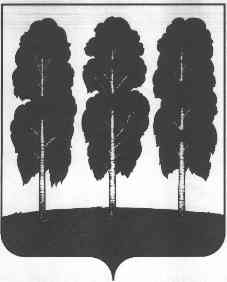 АДМИНИСТРАЦИЯ БЕРЕЗОВСКОГО РАЙОНАХАНТЫ-МАНСИЙСКОГО АВТОНОМНОГО ОКРУГА - ЮГРЫРАСПОРЯЖЕНИЕот  15.06.2022                                                                                                      № 397-рпгт. БерезовоОб основных показателях прогноза социально-экономического развития Березовского района на 2023 год и на плановый период 2024 и 2025 годов и признании утратившими силу некоторых муниципальных правовых актов администрации Березовского районаВ соответствии с Федеральным Законом от 28 июня 2014 года № 172-ФЗ «О стратегическом планировании в Российской Федерации», Законом Ханты-Мансийского автономного округа – Югры от 20 июля 2007 года № 99-оз «Об отдельных вопросах организации и осуществления бюджетного процесса в Ханты-Мансийском автономном округе – Югре», постановлением администрации Березовского района от 14 сентября 2016 года № 697 «Об утверждении Порядка разработки, корректировки, осуществления мониторинга и контроля реализации прогноза социально-экономического развития Березовского района на среднесрочный период»:1.	Одобрить основные показатели прогноза социально-экономического развития Березовского района на 2023 год и на плановый период 2024 и 2025 годов согласно приложению к настоящему распоряжению. 2.	Комитету по финансам администрации Березовского района (С.В. Ушарова) считать исходным базовый вариант основных показателей прогноза социально-экономического развития Березовского района на 2023 год и на плановый период 2024 и 2025 годов при формировании проекта решения Думы Березовского района о бюджете Березовского района на 2023 год.3. Признать утратившим силу распоряжение администрации Березовского района от 29.10.2021 № 846-р «О прогнозе социально-экономического развития Березовского района на 2022 год и на плановый период 2023 и 2024 годов и признании утратившим силу некоторых муниципальных нормативных актов администрации Березовского района».3. Разместить настоящее распоряжение на официальном веб-сайте органов местного самоуправления Березовского района.4. Настоящее распоряжение вступает в силу после его подписания.5.	Контроль за исполнением настоящего распоряжения возложить на заместителя главы Березовского района, председателя Комитета С.В. Ушарову.Глава района                                                                                                  П.В. АртеевПриложение к распоряжению администрации Березовского районаот   .06.2022 №     -рОсновные показатели прогноза социально-экономического развития Березовского района на 2023 год и на плановый период 2024 и 2025 годовПояснительная запискак основным показателям прогноза социально-экономического развития Березовского районана 2023 год и на плановый период 2024 и 2025 годовОсновные параметры прогноза социально-экономического развития Березовского района на 2023 год и плановый период 2024 и 2025 годов, как одна из составных частей основных параметров прогноза Ханты-Мансийского автономного округа – Югры, разработаны исходя из приоритетов и задач:- намеченных в Указах и посланиях Президента Российской Федерации Федеральному Собранию, с учетом геополитических вызовов, санкционного давления и тенденций развития Российской экономики;- послания Губернатора Ханты-Мансийского автономного округа – Югры;-	Стратегии социально-экономического развития Ханты-Мансийского автономного округа – Югры до 2030 года;- Стратегии социально-экономического развития Березовского района до 2030 года (далее – Стратегия – 2030).Исходной базой для разработки основных параметров прогноза социально-экономического развития Березовского района на очередной финансовый год и плановый период стали:тенденции социально-экономического развития района, сложившиеся по итогам 2020 и 2021 годов и оценки показателей 2022 года;сценарные условия социально-экономического развития Российской Федерации на очередной финансовый год и плановый период;информация органов местного самоуправления Березовского района, предприятий и организаций, осуществляющих деятельность на территории района, территориального органа федеральной службы государственной статистики, Пенсионного Фонда Российской Федерации, Фонда социального страхования Российской Федерации по Ханты-Мансийскому автономному округу – Югре.Общая оценка социально-экономической ситуациив Березовском районе за 2021 годПоказатели итогов социально-экономического развития Березовского района сформированы на основе анализа экономической ситуации 2021 года, в условиях изменяющегося курса рубля и ускоренного темпа инфляционных процессов, последствий пандемии коронавирусной инфекции, которые наложили отпечаток на все сферы жизнедеятельности и отразились на итоговых показателях.Реализован комплекс мероприятий, направленный на достижение национальных целей развития и ключевых показателей национальных проектов, установленных Указом Президента Российской Федерации от 21 июля 2020 года № 474 «О Национальных целях развития Российской Федерации на период до 2030 года». В 2021 году продолжено участие в реализации 16 региональных проектов, входящих в состав 6 национальных проектов, определенных Указом Президента Российской Федерации от 07.05.2018 №204 «О национальных целях и стратегических задачах развития Российской Федерации на период до 2024 года» («Образование», «Демография», «Культура», «Жилье и городская среда», «Экология», «Малое и среднее предпринимательство»). В отчетном году на реализацию нацпроектов из бюджета Березовского района направлено более 81 млн. рублей.Несмотря на сложности, исполнение бюджета Березовского района было сконцентрировано на решении задач, определенных социальной, финансовой и инвестиционной политикой территории муниципального образования. Все первоочередные расходы и публичные социальные обязательства выполнены в полном объеме.Основные показатели развития экономики в 2021 годуБлагодаря принимаемым постковидным и антикризисным мерам, в 2021 году на территории Березовского района сохранена положительная динамика уровня жизни населения, их них по показателям:- заработная плата - на 4,96%, показатель достиг 88 871,00 рублей;- среднедушевые доходы - на 3,69% и составил 43 738,07 рублей, обеспечивающим более 2,7 бюджета прожиточного минимума в среднем на душу населения;- пенсии - на 6,80%, в денежном выражении составил 25 186,43 рублей (в 1,9 раза, превышающий прожиточный уровень пенсионера в Ханты-Мансийском автономном округе - Югре). В 2021 году реализация Указов Президента РФ от 07 мая 2012 года № 597 «О мероприятиях по реализации государственной социальной политики» способствовала повышению заработной платы работников бюджетной сферы, которая достигла 100 процентного уровня, в том числе в разрезе категорий:учителя – 75 216,21 рублей, воспитатели – 67 903,09 рублей, педагогические работники в учреждениях дополнительного образования – 75 216,20 рублей, работники учреждений культуры – 49 728,74 рублей. Демографические процессы 2021 года отражают незначительный спад, что  обусловлено санитарно-эпидемиологической обстановкой прошлого года, в том числе по показателям:- среднегодовая численность постоянного населения Березовского района -  на 0,07% или на 15 человек к уровню прошлого года и составила 22 211 человек;- миграционное сальдо населения - имеет отрицательный результат (- 53) человека (2020 год - (+133 чел.), в связи реализацией федеральной и окружной программ по переселению граждан из районов Крайнего Севера.Наблюдается стабильный рост количества многодетных семей, который обусловлен принимаемыми мерами государственной и муниципальной социальной поддержки. На 01 января 2022 года численность многодетных семей увеличилась на 1,88%, и составила 649 семей (на 01.01.2021 – 637).Трудовые ресурсы являются важнейшим фактором экономического роста территории.- численность экономически активного населения по состоянию на 01.01.2022 составила 13 073 человек или 58,86% от общей численности постоянного населения района;- доля занятых граждан в экономике составила 93,21% от экономически активного населения;- численность безработных граждан сократилась в 2,6 раза по сравнению с показателем прошлого года и составила 307 человек, соответственно уровень безработицы снизился с 6,38% до 2,35%; - коэффициент напряженности - 2,9 чел. на 1 свободное рабочее место (на 01.01.2021 – 7,6%).Сложившаяся санитарно-эпидемиологическая обстановка, применение различных видов режимов работы, оказали влияние на спад общего объема отгруженных товаров собственного производства, выполненных работ и услуг собственными силами производителей промышленной продукции (по крупным и средним предприятиям) в стоимостном выражении, который составил 1 754,10 млн. рублей или 94,64% к уровню 2020 года в сопоставимых ценах. В 2021 году зафиксировано:	1. увеличение объемов производства в обрабатывающей промышленности - в 1,8 раза, достигнув 333,0 млн. рублей в сопоставимых ценах к уровню 2020 года. Рост объемов связан с процессом восстановления темпов производства продовольственных товаров, полиграфической продукции;2. снижение объемов производства в следующих сферах:	- «добыча полезных ископаемых» – на 22,45% и составила 899,80 млн. руб. Замедление темпов добычи связано с освоением новых георазработок предприятием нефтегазового комплекса. В отчетном году данная сфера занимает лидирующую позицию в структуре промышленного оборота предприятий, организаций Березовского района (51%), и включает такие виды деятельности, как: добыча газа природного, добыча гравия, песка и т.д.;- «обеспечение электрической энергией, газом и паром (кондиционирование воздуха)» – на 1,11% и составил 451,00 млн. рублей в сопоставимых ценах;	- «водоснабжение; водоотведение, организация сбора и утилизации отходов, деятельность по ликвидации загрязнений» - на 12,16%, зафиксировано в объеме 70,30 млн. рублей.	В 2021 году зафиксировано замедление темпов сокращения потребительского спроса по всем направлениям товарооборота, что свидетельствует о восстановительной динамике постковидного периода к уровню 2020 года в сопоставимых ценах:- розничной торговли с 7,82% до 4,86% и составило 4 111,19 млн. рублей; - общественного питания с 9,07% до 3,05%, объем - 297,58 млн. рублей;- платных услуг с 3,66% до 3,50% и составил 1 437,81 млн. руб.Общий объем инвестиционных вложений в основной капитал в 2021 году составил 737,73 млн. рублей или 76,85% к уровню 2020 года в сопоставимых ценах, что обусловлено замедлением темпов реализации инвестиционных проектов.Реализованы инвестиционные проекты по строительству многоквартирных жилых домов. В 2021 году:- в 1,5 раза зафиксировано увеличение общей площади вводимого жилья к уровню прошлого года, которое достигло 7,398 тыс. кв. м.;- построено 65 жилых домов, в том числе 5 блокированных жилых домов и 60 индивидуальных;- улучшили свои жилищные условия 45 семей;- среднегодовой показатель общей площади жилья, приходящейся в среднем на 1 жителя, увеличился с 32,1 до 32,3 кв. м;Основными сдерживающими факторами социально-экономического развития территории, по-прежнему являются:островная изолированность, неразвитость дорожной инфраструктуры, отсутствие централизованного электроснабжения на большей части территории, отсутствие крупных промышленных предприятий по переработке полезных ископаемых и древесины, дефицит квалифицированных кадров, значительные издержки на доставку топлива, и как результат удорожание и невысокая конкурентоспособность продукции местного производства.Основные приоритетные направления социально-экономического развития Березовского района на 2023 − 2025 годыКлючевые направления социально-экономического развития района содержатся в рамках государственных и муниципальных программ, сформированных на основе национальных проектов, определенных Указами Президента Российской Федерации. В рамках внешнего санкционного давления запланирована реализация первоочередных задач по обеспечению развития экономики муниципального образования (распоряжение администрации Березовского района от 01.04.2022 №195-р) путем реализации мер, направленных на поддержку:- малого и среднего предпринимательства и инвестиционной деятельности, содержащего мероприятия по усилению мер поддержки по различным направлениям, обеспечивающую бОльшие возможности и гибкость в текущих экономических условиях;- потребительского рынка, в целях контроля ценовой политики и удовлетворения потребительского спроса;- промышленного, жилищно-коммунального комплексов и сельского хозяйства, для возможности формирования бесперебойного производственного процесса;- некоммерческого сектора, с целью развития общественной социализации;- бюджетов муниципальных образований, ускорения бюджетных процедур.План первоочередных действий по обеспечению развития экономики Березовского района в условиях внешнего санкционного давления обеспечит максимальную гибкость и бесперебойность экономики территории, снятие внутренних ограничений для бизнес-сообщества и формирование новых логистических связей. На фоне траектории восстановительного характера постковидного периода и нарастающих санкционных ограничений, будут сохранены задачи, которые нашли отражение  в Стратегии до 2030 года:- повышение эффективности использования всех имеющихся ресурсов, определение приоритетов в расходовании средств с учетом их влияния на долгосрочный экономический рост;- создание современной инфраструктуры района, ввод объектов социальной сферы района и улучшение жилищных условий населения;- улучшение качества услуг жилищно-коммунального комплекса, реализация новой системы обращения с твердыми коммунальными отходами;- создание условий для развития агропромышленного комплекса в условиях Крайнего Севера, туристической деятельности;- улучшение демографической ситуации в районе;- сохранение занятости населения, стимулирование самозанятости граждан;- повышение эффективности и открытости власти.Основным инструментом достижения запланированных результатов является система муниципальных программ. Эффективность реализации комплекса мер по социально-экономическому развитию, запланированного на среднесрочную перспективу органами местного самоуправления, хозяйствующими субъектами, будет выражена в увеличении среднегодовых темпов:- среднемесячной заработной платы на 7,18%;- среднедушевых денежных доходов населения на 5,28%;- среднего размера пенсий пенсионерам на 3,13%.Основные параметры прогноза социально-экономического развития Березовского района  на плановый период 2023 – 2025 годовОсновные параметры прогноза социально-экономического развития Березовского района на очередной финансовый год и плановый период разработаны с учетом геополитической обстановки, вызовов и угроз внешнего санкционного давления, сложившихся в мировом сообществе, на территории Российской Федерации, региона и территории в целом. Оперативно реализуемые первоочередные меры Правительства автономного округа – Югры и муниципального образования, способствующие поддержанию общего уровня территориальной экономики, обеспечат сохранение деловой активности в сегментах производственной и непроизводственной сферы. Однако, в кратком и среднесрочном горизонте сохранится повышенная опасность затяжной трансформации экономических процессов, связанных с появлением новых санкционных форм, повторных «волн пандемии», которые могут негативно отразиться на траектории восстановительного характера.  Меры прямой финансовой поддержки предпринимательства и наиболее уязвимых групп населения, реализуемые в 2022 году, позволят не только сохранить, но и приумножить достигнутый уровень жизни граждан, что синхронизировано со стратегическими приоритетами всех уровней государства.В соответствии со сценарными условиями Министерства экономического развития Российской Федерации основные параметры прогноза сформированы на вариативной основе в составе двух вариантов – вариант 1 (консервативный), вариант 2 (базовый):- консервативный – основан на предпосылке более глубокого спада российской экономики, в условиях более жесткого применения санкционного режима и более медленной перестройки производственно – логистических цепочек с более существенным снижением цен на товары российского экспорта;- базовый -  в базовый вариант заложена проактивная экономическая практика, которая предполагает эффективную реализацию всего комплекса мер по поддержке экономики, активное снижение ключевой ставки Банком России вслед за инфляцией, поддержание уровня бюджетных расходов и внутреннего спроса. Базовый вариант прогнозных параметров предлагается использовать для разработки бюджета муниципального образования на 2023 – 2025 годы.Промышленное производствоОсновные параметры прогноза социально-экономического развития Березовского района на 2023 – 2025 годы, в том числе в сфере промышленного производства сформированы в соответствии с задачами Стратегии – 2030 и с учетом восстановительного спроса и предложения в условиях международных взаимных санкций. В условиях последствий пандемии и текущего кризиса эффективность производственно – хозяйственной деятельности предприятий и организаций Березовского района не превысила стопроцентный уровень производства. Среднесрочная перспектива развития будет иметь плавную траекторию наращивания темпов, индекс промышленного производства составит от 96,80% до 98,20% или 1 858,99 млн. руб. в 2025 году в сопоставимых ценах по базовому варианту.В прогнозный период структура производства Березовского района сохранит свои позиции, которая рассматривается в разрезе четырех основных отраслей (24 промышленных предприятия), в том числе:Добыча полезных ископаемых.В 2021 году сфера по добыче полезных ископаемых остается доминирующей (более 50%) в общем объеме промышленного производства территории и сохранит лидирующие позиции до 2026 года.Основными газодобывающими (газоперерабатывающими) предприятиями являются: Пунгинское ЛПУ МГ ООО «Газпром трансгаз Югорск», Уральское ЛПУ МГ ООО «Газпром трансгаз Югорск», Сосьвинское ЛПУ МГ ООО «Газпром трансгаз Югорск», АО «НОВАТЭК» и АО «НОВАТЭК-ЮРХАРОВНЕФТЕГАЗ»  на Сысконсыньинском участке недр.В 2021 году АО «Газпром» завершена работа по расширению Пунгинского подземного хранилища природного газа в п. Светлый (строительство второго пускового этапа). Выполнено подключение площадки Пунгинского подземного хранилища газа к магистральному газопроводу «Надым – Пунга 2», завершены работы по благоустройству автодорог и подъездов к объектам Пунгинского подземного хранилища газа.Обрабатывающие производства.Несмотря на постковидные ограничения, необходимо отметить, что доля участия обрабатывающей промышленность в видовой структуре промышленного производства в 2021 году увеличилась в 2 раза, объем отгрузки достиг 333,00 млн. рублей или 180,07% к уровню прошлого года в сопоставимых ценах. Увеличение объемов связано с восстановлением темпов производства продовольственных товаров, полиграфической продукции. Являясь примером относительно не эластичных отраслей, данная сфера может хорошо работать в условиях рецессии. В прогнозном периоде секторы обрабатывающего производства ориентированы только на внутренний потребительский спрос. Пищевая промышленность.Пищевая промышленность района представлена предприятиями по рыбодобыче, рыбообработке, которые осуществляют реализацию готовой рыбопродукции населению, а также предприятиями выпускающими хлеб, хлебобулочные и кондитерские изделия.2.1.1. Вылов и переработка рыбы. Рыбное хозяйство в экономике района играет важную роль в качестве поставщика пищевой, кормовой продукции, сырья и полуфабрикатов для пищевой промышленности. При этом, прежде всего рыбная отрасль рассматривается как источник обеспечения населения продуктами питания, в том числе с возможностью импортозамещения.Рыбохозяйственный водный фонд района представлен р. Обь и Северная Сосьва, ее притоками и озерами, в которых обитают около 20 видов промысловых рыб – сиговые (нельма, пелядь), частиковые (язь, плотва, карась), налим, щука, окунь и др. Поддержка агропромышленного комплекса позволила увеличить количество рыбодобывающих организаций на 4 единицы. В 2021 году в соответствии с данными мониторинга отдела государственного контроля, надзора, охраны водных биологических ресурсов и среды их обитания по Ханты-Мансийскому автономному округу – Югре на территории Березовского района увеличилось количество рыбодобывающих организаций с 16 до 20 единиц, что позволило увеличить общий объем добычи водных биологических ресурсов на 2,14%, который достиг 1 440,14 тонн.С целью развития отрасли, с учетом решения задач по обеспечению продовольственной безопасности, на территории района осуществляются работы по возобновлению поголовья молоди рыбы на базе Ванзетурской соровой системы. Ежегодно, проводятся работы по зарыблению - запуску личинок пеляди, сиг-пыжьяна и муксуна в Ванзетурский рыбопитомник в количестве от 21 до 52 млн. штук. Сотрудниками ФГБНУ «Госрыбцентр» осуществляется проверка, подсчет и взвешивание выращенной молоди. Оценка выживаемости мальков от 50%. Воспроизводство молоди определяет будущие темпы производства прогнозных периодов рыбной отрасли.Наибольший объем вылова приходится на предприятия НРО «Рахтынья» - 40% (571,67 тн.) и ООО «Нялк» 29% (423,37 тн.).В целях сохранения и развития рыбной отрасли в Березовском районе и в Ханты-Мансийском автономном округе – Югре в целом:- ведется работа по реализации приоритетного проекта «Создание производства по переработке водных биологических ресурсов Березовского, Белоярского и Октябрьского районов автономного округа»; - реализуется инвестиционный проект «Савхул мирн мыгыв! – Дадим больше рыбы Родине!», направленный на модернизацию имеющегося производства по переработке рыбы и открытию консервного цеха в п. Сосьва.Параметры прогноза 2023 – 2025 годов обусловлены плановыми объемами вылова рыбы от 100,04% до 100,08%, или 1 443,07 тонн (2021 год – 1 440,14 тонн).С целью изменения сроков вылова водных биологических ресурсов в весенний период времени, на территории Березовского района была проведена масштабная работа по внесению изменений в Правила рыболовства. В 2020 году утверждены новые Правила рыболовства - Приказ Министерства сельского хозяйства РФ от 30.10.2020 № 646 «Об утверждении Правил рыболовства для Западно-Сибирского рыбохозяйственного бассейна», которые вступили в силу с 01.09.2021 года. В 2022 году будет продолжена аналогичная исследовательская работа для осеннего периода лова. Географическое расположение территории определяет высокий рыбопромысловый потенциал. 2.1.2. Производство хлеба и хлебобулочных изделий.Выпуск хлебной продукции на территории Березовского района осуществляют 14 производителей в 18 пекарнях различной формы собственности (2020 год – 13 пекарен). С 2021 года открыта новая пекарня (ИП Лесник Е.В.), которая осуществляет выпечку хлеба в п. Ванзетур.Наиболее крупными производителями являются: Березовское поселковое потребительское общество (пгт. Березово), потребительское общество Сосьвинский Рыбкооп (п. Сосьва) и ДООО «Хлеб» (пгт. Игрим).Самый большой объем производства (32,00%) приходится на Березовское ППО (объединяющего 3 пекарни), которое представляет разнообразный ассортимент хлебной продукции - 24 наименования хлебобулочных изделий, в том числе 14 наименований хлеба.	В 2021 году на 2,39% зафиксировано снижение выработки и реализации хлеба, составив 831,42 тонны. Снижение объемов выработки хлеба и хлебобулочной продукции отражает расширение гастрономического разнообразия в пользу мясо - молочной и растительной продукции, что свидетельствует о качественном изменении потребительской корзины населения территории. Прогнозные параметры объемов производства выпуска хлеба и хлебобулочных изделий до 2026 года имеет не значительный рост на 0,07%, в натуральном выражении до 832,80 тонн. Развитие производства зависит от спроса и потребления хлеба, качества и расширения ассортимента.С целью поддержки процесса производства хлеба, в условиях кризиса, труднодоступности и малонаселенности территории Березовского района, ежегодно администрацией района предусматривается финансовая поддержка в объеме 700,00 тысяч рублей. 	Сдерживающими факторами развития данного вида производства, являются сложная транспортная схема доставки, рост стоимости сырья, а также завоз широкого ассортимента хлеба и хлебобулочной продукции из других территорий.2.2. Издательская и полиграфическая деятельность.Издательская и полиграфическая деятельность на территории района осуществляется МАУ «Березовский медиацентр», деятельность которого направлена на издательское производство и выпуск газеты. Объем производства напрямую зависит от внутреннего потребительского спроса. В 2021 году в 2 раза увеличился объем выпуска бланочной и представительской продукции (брошюры, календари и прочая продукция), который достиг 40 тыс. условных листов. Увеличение объемов производства отгруженной печатной продукции обусловлено ранее выполненной модернизацией полиграфического оборудования, что позволило расширить перечень и качество товаров, удовлетворяя спрос населения территории. Прогнозный показатель выпуска продукции к 2026 году увеличится:- газет от 100,60% до 101,38% и достигнет 516 тыс. условных листов;- бланочной продукции от 100,75% до 101,71% и составит 42 тыс. условных листов.Объем производства напрямую зависит от внутреннего потребительского спроса.2.3. Производство продукции сельского хозяйства. Условия продуктового эмбарго, запрет на ввоз продукции растениеводства и животноводства из Турции предопределяют условия для развития сельхозпроизводства. Совместные антикризисные действия Правительства автономного округа и органов местного самоуправления, направленные на субсидирование продукции являются действенными и эффективными мерами поддержки для сельхозпроизводителей Крайнего Севера.В 2021 году наблюдается:- рост производства молока на 118,78% и снижение производства мяса на 37,21% к уровню прошлого года, что обусловлено восстановлением поголовья основного стада;- не значительное снижение объемов производства сельскохозяйственной продукции (на 1,96%) к уровню 2020 года, который составил 260,23 млн. рублей в сопоставимых ценах и ориентирован только на внутренний спрос. Производство и реализацию сельскохозяйственной продукции в Березовском районе осуществляли 9 сельхозпроизводителей, в том числе 1 крупное сельскохозяйственное предприятие – АО «Саранпаульская оленеводческая компания» и 8 крестьянских (фермерских) хозяйств (далее – КФХ).АО «Саранпаульская оленеводческая компания» является основным и прибыльным сельскохозяйственным предприятиям, осуществляющим производство мяса (оленина) на территории Березовского района.  Среднегодовая численность поголовья оленей в последние годы остается стабильной – более 14,00 тысяч голов, что обеспечивает устойчивый прогноз показателей производства мяса и мясопродуктов.В 2021 году, впервые, компанией реализован проект по производству консервов из мяса северного оленя «Оленина тушеная»  и колбасной продукции суджук. Продукция достойно оценена жителями Югры. В прогнозный период запланирована работа по расширению видового ассортимента продукции, в том числе с применением технологий по глубокой стопроцентной переработке туши оленя, включая меховое, эндокринно-ферментное сырье и рога.По оценке, с учетом всесторонней финансовой поддержки, данная сфера будет наименее подвержена экономическим последствиям. Сельское хозяйство северных территорий приспособлено к трудным климатическим и экономическим факторам, имеет не большие объемы производства, которые направлены на удовлетворение внутреннего рынка потребления.Достижению положительных результатов в среднесрочном периоде будет способствовать сохранение государственной поддержки сельхозпредприятий, а также объединение мелкотоварных хозяйств в потребительские или производственные кооперативы. На территории пгт. Игрим в рамках грантовой поддержки с участием собственных средств осуществляется реализация инвестиционных проектов:- по строительству комплекса для разведения крупного рогатого скота (КФХ Шахова Н.Н.), ожидаемый срок ввода 2022 год;- строительство птицеводческого комплекса по производству мяса цыплят-бройлеров и куриных яиц (КФХ глава Билая М.Н.), ожидаемый срок ввода 2022 год.В прогнозный период будет продолжена поддержка традиционных отраслей: оленеводства, рыбной отрасли, заготовка и переработка дикоросов.	В связи со сложными природно-климатическими условиями, слаборазвитой транспортной инфраструктурой и высокой стоимостью энергоносителей, с целью интенсификации развития агропромышленного сектора Березовского района, необходима более широкая поддержка местных аграриев с учетом коэффициента районирования, со стороны государства и Ханты-Мансийского автономного округа – Югры.3. Обеспечение электрической энергией, газом и паром; кондиционирование воздуха.Доля данного сектора в структуре производства стабильна и составляет около 26%. Прогнозный объем выработки производства варьируется с учетом строительства новых объектов и экономией энергоресурсов.Энергетический сектор территории состоит из централизованной и децентрализованной зон электрогенерации, которые обслуживают АО «ЮРЭСК» и АО «Юграэнерго» соответственно. Выработку электроэнергии на территории района осуществляют 9 электростанций. Централизованным электроснабжением обеспечены 9 населенных пунктов Березовского района: пгт. Березово, д. Пугоры, д. Деминская, пгт. Игрим, п. Светлый, п. Ванзетур, д. Шайтанка, с. Теги, п. Устрем, в которых проживают более 72% населения или 16,08 тыс. человек. Присоединение всех населенных пунктов к «большой энергетике» позволит ликвидировать ресурсную зависимость от завоза горюче-смазочных материалов, снизит себестоимость электроэнергии, повысит уровень и качество жизни населения, создаст предпосылки для развития местной промышленности.В прогнозный период будет продолжена работа по модернизации и строительству энергосетевого комплекса в децентрализованной зоне на территории Березовского района, что позволит обеспечить надежность электроснабжения потребителей, снизить потери электроэнергии. В рамках инвестиционной программы АО «Юграэнерго» в 2021 году было продолжено строительство объектов электросетевого хозяйства в п. Сосьва и с. Саранпауль, а также реконструкция ДЭС в с. Няксимволь, п. Сосьва, с. Ломбовож, д. Сартынья, д. Кимкъясуй, д. Анеева, установка приборов учета электрической энергии в д. Сартынья, продолжено строительство расходного склада ГСМ в с. Саранпауль. Общая емкость проектов составит 71,06 млн. рублей.В рамках инвестиционной программы АО «ЮРЭСК» продолжено строительство КТП 6/0,4 кВ, ЛЭП 6 кВ для электроснабжения туристическо-этнографического комплекса «Сорни-Сэй» в пгт. Березово (ведутся строительно-монтажные работы) и электроснабжения многоквартирных жилых домов по ул. Молодежная в пгт. Березово. 	С 2019 года заключено 12 энергосервисных контрактов на выполнение мероприятий, направленных на энергосбережение и повышение эффективности использования энергетических ресурсов при эксплуатации объектов в образовательных организациях Березовского района. 	В результате энергосервисных мероприятий запланировано сокращение объемов потребления электроэнергии более чем на 71%, что составит 9 млн. кВт/ч., в денежном эквиваленте экономия достигнет 57,50 млн. рублей.	Ежегодный рост объемов производства и потребления электрической энергии в натуральном выражении (более 74 млн. кВт.ч) обуславливает прогноз выработки от 0,04% до 0,08%, что связано с увеличением расходов на производственные нужды, а также вводом в эксплуатацию новых объектов социального назначения.Основными предприятиями, осуществляющими выработку тепловой энергии являются: МУП «Теплосети Березово», МУП «Теплосети Игрим», МУП «Теплосети Саранпауль» и три предприятия ЛПУ МГ ООО «Газпром трансгаз Югорск».На территории района из 20 котельных, 6 котельных работают на угле каменном, 14 на природном газе. Ежегодно, общий объем производства тепловой энергии составляет более 200 тыс. Гкал. Прогнозный объем среднесрочного периода сформирован с учетом ввода объектов промышленного и социального назначения и составит от 100,05% до 100,09% или 313,6 тыс. Гкал по базовому варианту в сопоставимых ценах. Одной из ключевых проблем сферы коммунального хозяйства является устаревшее, технически несовершенное эксплуатируемое оборудование,   экономически необоснованный тариф на услуги, не покрывающий затрат на топливно-энергетические ресурсы, и как результат – убыточность предприятий коммунального хозяйства. 4. Водоснабжение, водоотведение, организация сбора и утилизации отходов, деятельность по ликвидации загрязнений.В рамках реализации новой системы обращения с твердыми коммунальными отходами в 2021 году:	- установлены ангары, завершены работы по обустройству площадок для временного накопления твердых коммунальных отходов (далее – ТКО) в с. Теги, пгт. Игрим и с. Сосьва. В 2022 году запланировано завершение обустройства площадок накопления ТКО в д. Хулимсунт, п. Светлый, п. Приполярный и с. Няксимволь;- организовано предоставление услуги сбора и вывоза твердых коммунальных отходов в населенных пунктах: Березово, Игрим, Саранпауль, Светлый, Приполярный, Хулимсунт. В 2022 году планируется организовать сбор и вывоз твердых коммунальных отходов в п. Ванзетур;Прогноз доли сектора стабильно превышает четырехпроцентный уровень. Производственные предприятия Березовского района отражены на карте промышленности Югры, с целью продвижения инвестиционного и промышленного потенциала территории, консолидации информации о состоянии отраслей, информирования потенциальных инвесторов. 2. ИнвестицииСохранение инвестиционных перспектив на фоне санкционной напряженности,  поддержание благоприятного инвестиционного климата являются первоочередными задачами органов местного самоуправления в 2022 году и прогнозном периоде. Объем инвестиций в основной капитал за счет всех источников финансирования составил 811,50 млн. рублей или 90,45%  в сопоставимых ценах к уровню 2020 года.Оценка показателя 2022 года превысит уровень предыдущего периода в 2,3 раза и достигнет 2 047,18 млн. рублей при условии сдерживания внешнего  экономического давления. Наибольший объем инвестиционных вливаний (65%) будет обеспечен участием  бюджетных инвестиций.Приросту инвестиций будут способствовать пакеты мер, предусмотренные Правительством Ханты-Мансийского автономного округа – Югры, муниципальным образованием путем реализации плана первоочередных действий по обеспечению развития экономики территории.Установлены меры поддержки инвесторов, такие как: предоставление субсидий в рамках действующих муниципальных программ, предоставление земельных участков в аренду без проведения процедуры торгов, предоставление в аренду земельных участков с применением понижающего коэффициента для субъектов предпринимательской деятельности.С целью стимулирования инвестиционной активности и поддержки перспективных инвестиционных проектов, реализация которых будет в полной мере отвечать приоритетам и целям, определенным в Стратегии социально-экономического развития Березовского района на среднесрочный и долгосрочный период, разработана нормативно-правовая база, на официальном сайте Березовского района www.berezovo.ru действует раздел «Инвестиционная деятельность», где размещена информация об инвестиционных предложениях, проектах, инвестиционных площадках, об институтах развития поддержки предпринимательства и другая необходимая информация.Объем инвестиций в основной капитал в 2023 – 2025 годах будет определяться возможностью наращивания частных инвестиционных вливаний, оптимизируя бюджетные инвестиции.Среднесрочный прогноз инвестиционных поступлений сформирован с учетом планов строительного комплекса за счет средств областной программы «Сотрудничество», государственных программ Ханты-Мансийского  автономного округа – Югры, муниципальных программ Березовского района, а также планов реализация проектов за счет внебюджетных источников – денежных средств предприятий, в том числе:1. Для развития транспортной инфраструктуры Березовского района:- в краткосрочном периоде (2022 год) запланирована «Реконструкция автодороги по ул. Чкалова с заменой участка газопровода низкого давления в пгт. Березово»;- в долгосрочной перспективе будет продолжена работа по проведению проектно-изыскательских работ для строительства автомобильной дороги пгт. Приобье – пгт. Игрим.	 2. Развития современной социальной инфраструктуры, где инвестиционные вливания направлены на строительство и подготовку к строительству объектов социальной сферы - образовательно-культурных комплексов в д. Хулимсунт и с. Теги, школы в п. Приполярный и пгт. Березово, детского сада в пгт. Игрим.Развития и модернизации жилищно-коммунального хозяйства района осуществляется за счет:3.1.бюджетных средств – запланировано проведение расширения, реконструкции канализационных очистных сооружений мощностью до 2000 куб.м./сут и реконструкции котельной на 6 МВт в пгт. Березово, строительство блочно-модульной котельной тепловой мощностью 18 МВт с заменой участка тепловой сети в пгт. Игрим;3.2. с привлечением внебюджетных источников – средств предприятий, в том числе:3.2.1. АО «Юграэнерго». С целью повышения надежности и качества электроснабжения в рамках инвестиционной программы до 2023 года продолжится реализация проектов по:- строительству сетей электроснабжения в п. Сосьва и с. Саранпауль;- технологическому присоединению – с. Саранпауль, д. Усть-Манья;- установке базовых станций в населенных пунктах Сосьва, Саранпауль, Няксимволь, Анеева, Кимкьясуй, Ломбовож, Сартынья; - переустановке дизельных электростанций – в населенных пунктах Сосьва, Саранпауль, Няксимволь, Анеева, Сартынья, Кимкьясуй, Ломбовож;- приобретению электросетевого имущества и оборудования для нужд п. Сосьва, с. Саранпауль и д.Усть-Манья;- строительству расходного склада ГСМ в с. Саранпауль;- приобретение объекта недвижимости и земельного участка с. Саранпауль;3.2.2. АО «ЮРЭСК». Запланирована реализация проектов по строительству сетей электроснабжения для возведения жилья и социальных объектов (школы) в пгт. Березово, баз электрических сетей в пгт. Березово, пгт. Игриме и РДГ в с. Теги;4. В сфере добычи полезных ископаемых запланировано:4.1. ООО «Газпром трансгаз Югорск»:- строительство газовой автозаправочной станции (производственного назначения), новых вертикальных скважин на месторождениях Деминское и Березовское, в том числе обустройство данных месторождений (строительство подъездных путей), строительство двух складов материально-технического снабжения;4.2. АО «НОВАТЭК-ЮРХАРОВНЕФТЕГАЗ» - проект по установке комплексной переработки газа на Сысконсыньинском участке недр.5.Туристический потенциал территории напрямую зависит от развития инфраструктуры. В прогнозном периоде запланировано строительство туристических объектов: 5.1. ООО Туристско-транспортная компания «Спутник» - туристическая деревня «Manya village» (на базе д. Усть-Манья Березовского района);5.2. В целях развития внутреннего туризма в 2021 году при поддержке Правительства автономного округа начата реализация проекта по организации «Визит-Центра «ЮграНеройка» ООО «Рутил».  6. Развитие жилищного комплекса будет обеспечиваться ООО «Дивес Дивелопмент» - путем строительства многоквартирных жилых домов в пгт. Березово.В прогнозном периоде продолжится активная работа по повышению инвестиционной привлекательности, способствующей развитию существующих производств и привлечению новых инвесторов на территорию Березовского района.На фоне оптимизации бюджетных инвестиционных расходов, в прогнозный период 2023 – 2025 годов, необходимо направить усилия на наращивание частных инвестиций в основной капитал.3. СтроительствоНесмотря на геополитическую нестабильность и общий экономический спад,  увеличились темпы строительства, в том числе строительстве жилья.  В 2021 году объем выполненных работ и оказанных услуг собственными силами по виду деятельности «Строительство» увеличился на 31,04% и составил 139,10 тысяч рублей к величине 2020 года в сопоставимых ценах.Прогнозные параметры отрасли на территории Березовского района заданы с учетом планов реализации государственных и муниципальных программ и отражением строительства (реконструкции, подготовки к строительству) объектов за счет средств бюджетов Ханты-Мансийского автономного округа – Югры, Березовского района и внебюджетных источников. В отчетном 2021 году завершено строительство:- Храма святителя Николая Чудотворца в п. Сосьва;- плавательного бассейна в д. Хулимсунт, общей площадью 1 484,00 кв. м.;- плавательного бассейна в п. Приполярный, общей площадью 1 484,00 кв. м.;- завершена реконструкция здания поселковой больницы под детский сад на 40 мест в с. Няксимволь, общей площадью 2 513,50 кв. м.В 2022 году запланировано:1. ввод в эксплуатацию образовательно-культурного комплекса в с. Теги (школа на 100 учащихся), инженерных сетей в пгт. Березово по ул. Молодежная д. 15 и д. 17 и объекта культурного наследия «Мост деревянный на ряжах через овраг Култычный», образовательно-культурного комплекса в д. Хулимсунт (школа на 140 учащихся), «Реконструкция автодороги по ул. Чкалова с заменой участка газопровода низкого давления в пгт. Березово», ремонт взлетно-посадочной полосы в пгт. Березово.В прогнозный период с 2023 по 2025 годы запланировано строительство объектов:- детского сада в пгт. Игрим на 200 мест;- общеобразовательной школы в пгт. Березово на 700 мест; - блочно-модульной котельной тепловой мощностью 18 МВт с заменой участка тепловой сети в пгт. Игрим;- котельной на 6 МВт и реконструкции (расширение) канализационных очистных сооружений до 2000 куб.м./сут. в пгт. Березово.БлагоустройствоВ последние годы проводятся масштабные работы по благоустройству городских и сельских территорий района, путем создания общественных удобных пространств, зеленых зон, востребованных гражданами, где формируется благоприятный социум, всецело влияющий на качество жизни.В соответствии с региональным проектом «Формирование комфортной городской среды» на территории Березовского района в 2021 году благоустроено 17 дворовых территорий и 4 общественных пространства, в том числе:- ул. Путилова, д. 58, 60, ул. Первомайская, д. 26, 28, ул. Ленина, д. 45, ул. Астраханцева, д. 55, Лютова, д. 12 «г» в пгт. Березово;- ул. Быстрицкого, д. 10, 12, ул. Спортивная, д. 12 «б», 22, ул. Устремская, д. 4, ул. Кооперативная, д. 21 в пгт. Игрим;- ул. Н. Вокуева, д. 5, ул. Ятринская, д. 34, 38, 40 в с. Саранпауль;- парк имени Героя Советского Союза Гавриила Епифановича Собянина;- роллер-парк со зрительскими трибунами и современным памп-треком в пгт. Березово;- детская площадка по ул. Строителей, д. 18 «б» в пгт. Игрим;- проезд в асфальтовом исполнении на новом кладбище пгт. Березово.Проведены работы по комплексному благоустройству территории городского поселения Березово: установка 19-ти остановочных павильонов, ремонт бетонного тротуара по вдоль автодороги на причал, снос незаконных построек (сараи) по ул. Гидропорт, поставка урн для мусора, скос травы, устройство снежного городка, монтаж новогоднего оборудования и украшений в пгт. Березово, устройство тротуаров в с. Теги.В 2021 году в пгт. Березово выполнены строительно-монтажные работы по устройству железобетонных фундаментов многоквартирного жилого дома по адресу ул. Шнейдер, д. 27, корпус № 1, № 2, а также  капитальному ремонту (усилению) цокольного перекрытия многоквартирных жилых домов по ул. Авиаторов, д. 20  и ул. Молодежная, д. 7. В 2022 – 2025 годы в рамках программ будет продолжено:- монтаж наружного освещения по ул. Молодежная, объездной дороги ул. Авиаторов, ул. Сосунова, ул. Кедровая, ул. Шмидта в пгт. Березово;- озеленение (высадка саженцев деревьев, кустарников и цветов); - содержание мест захоронений (завоз песка на территории кладбищ, уборка от снега), выполнение работ по расширению кладбища 1 и 2 этапы;- оказание услуг по накоплению и транспортировке ТКО. Ликвидация несанкционированных свалок;- поставка урн для мусора в остановочные павильоны, монтаж новогоднего оборудования, облицовка постамента памятника Г.Е. Собянина, устройство новогоднего городка;- благоустройство общественных, дворовых территорий и детских площадок;- реконструкция центральной площади пгт. Березово 1 и 2 этапы;-  благоустройство парка «Сказочный бор» и выставочной площадки в пгт. Игрим.В целях комплексного подхода к улучшению качества жизни населения района, в рамках механизма инициативного бюджетирования в 2022 году запланирована установка спортивной площадки по ул. Ленина, д. 50 в пгт. Березово. Общая сумма затрат 2 300,00 тыс. рублей.В 2021 году осуществлялась реализация 2-х проектов:- «Шахматный дворик» в п. Приполярный;- установка стелы «Я люблю Хулимсунт» в д. Хулимсунт. С целью вовлечения граждан в процесс реализации инициативного бюджетирования осуществляется информационное сопровождение через:- официальный сайт органов местного самоуправления berezovo.ru, создан раздел «Инициативное бюджетирование», где публикуются новости, документы, информация об отборе инициативных проектов;- газету «Жизнь Югры» и на телеканале АТВ Березово. Для информационной кампании проекта разработаны брошюры. Контент публикуется в социальных сетях в официальных аккаунтах berezovo.ru, berezovo.info.В рамках реализации национального проекта и муниципальных программ будет продолжена реализация мероприятий, направленных на развитие инициативного бюджетирования при формировании городской среды, благоустройстве дворовых территорий населенных пунктов Березовского района.Жилищное строительствоСтратегией социально-экономического развития Березовского района до  2030 года одним из основных приоритетов определено повышение уровня доступности жилья для населения и его качество, отвечающее современным нормам энергоэффективности.В 2021 году в 1,5 раза зафиксировано увеличение общей площади вводимого жилья к уровню прошлого года, которое достигло 7,398 тыс. кв. м. Построено 65 жилых домов, в том числе 5 блокированных и 60 индивидуальных.Исполнение годового плана по вводу жилья составляет 68%, что обусловлено сложной транспортной схемой, высоким уровнем затрат и введением эпидемиологических ограничений, связанных с распространением коронавирусной инфекции. В 2022 году планируемый ввод жилья в эксплуатацию составит 7 847 кв. м. В 2021 году общий жилищный фонд муниципального образования Березовского района составил 717,42 тыс. кв. м. В среднесрочном прогнозном периоде, при ежегодном объеме ввода жилья от 7,0 до 10,0 тыс. кв. м, жилищный фонд (с учетом выбытия жилых площадей) должен превысить 741,00 тыс. кв. м. Несмотря на ежегодный ввод жилых помещений, доля ветхого и аварийного жилья в общем объеме жилищного фонда снижается медленно. В 2021 году снесено 3,12 тыс. кв. м. непригодного жилья, в том числе по причине аварийности – 1,1 тыс. кв. м., прочие – 2,02 тыс. кв.м. (2020 год – 6 тыс. кв. м.). По итогам реализации мероприятий национального проекта «Жилье и городская среда» целевой показатель 2021 года по количеству квадратных метров расселенного непригодного жилищного фонда перевыполнен на 48%.В 2021 году в рамках муниципальной программы Березовского района «Развитие жилищной сферы в Березовском районе» на улучшение жилищных условий жителей направлено 315,18 млн. рублей (2020 год - 269,50 млн. рублей). Улучшили свои жилищные условия 45 семей или 14,2% от общего количества граждан состоящих на учете в качестве нуждающихся (2020 год – 11,7%).В целях реализации регионального проекта «Обеспечение устойчивого сокращения непригодного для проживания жилищного фонда» национального проекта «Жилье и городская среда» в рамках муниципальной программы «Развитие жилищной сферы в Березовском районе»:- заключено 48 муниципальных контрактов на строительство 48 жилых помещений на территории пгт. Березово, общая сумма 213,27 млн. руб., срок исполнения контрактов 4 кв. 2022 года;- заключено 12 соглашений об изъятии недвижимости для муниципальных нужд, выплачено возмещение на общую сумму 16,08 млн. руб.; - приобретено 4 квартиры в п. Сосьва на общую сумму 13,28 млн. руб.В ходе реализации адресной региональной программы по переселению граждан из аварийного жилья, признанного таковым до 1 января 2017 года, в 2021 году переселена 1 семья:- приобретено 2 жилых помещения (заключен 1 договор мены) на общую сумму 5,4 млн. рублей, расселено 20 кв. метров аварийного жилья.В рамках подпрограммы «Обеспечение мерами государственной поддержки по улучшению жилищных условий отдельных категорий граждан» в пгт. Березово:- одной молодой семье предоставлена субсидия на приобретение жилого помещения в размере 1,32 млн. рублей;- трем семьям, имеющим трех и более детей, взамен земельного участка предоставлены социальные выплаты на общую сумму 2,90 млн. руб., из которых 2 семьи получили выплаты за счет средств бюджета Ханты-Мансийского автономного округа – Югры.На исполнение отдельного государственного полномочия по предоставлению социальной поддержки по обеспечению детей-сирот и детей, оставшихся без попечения родителей, в Березовском районе в 2021 году направлено 17,70 млн. руб. Приобретено 12 жилых помещений. В рамках реализации ведомственной целевой программы «Оказание государственной поддержки гражданам в обеспечении жильем и оплате жилищно-коммунальных услуг» государственной программы Российской Федерации «Обеспечение доступным и комфортным жильем и коммунальными услугами граждан Российской Федерации» в 2021 году 39 гражданам направлены уведомления о получении государственного жилищного сертификата, из которых 16 получили государственный жилищный сертификат.К наиболее важным показателям, позволяющим оценить уровень социального развития территории, характеризующим качество жизни населения, относятся обеспеченность жилищной площадью в среднем на одного человека и уровень благоустроенности жилищного фонда, который в 2021 году увеличился с 32,1 кв. м до 32,3 кв.м. Сохранив темпы жилищного строительства, в 2025 году обеспеченность населения жильем составит более 33 кв. м (средняя учетная норма площади жилого помещения 18 кв. м на человека).В общей площади, введенных в 2021 году в эксплуатацию жилых домов, 94,53% занимает индивидуальная собственность, что обусловлено активизацией населения в строительстве жилья за счет собственных средств и привлечения кредитных ресурсов. В соответствии с Указом Президента Российской Федерации «О мерах по обеспечению граждан Российской Федерации доступным и комфортным жильем и повышению качества жилищно-коммунальных услуг» от 07 мая 2012 года № 600 поставлена задача по увеличению объемов ввода жилья, в том числе жилья эконом-класса, с целью перехода к решению жилищного вопроса для более широких категорий граждан – молодых семей, работников социальной сферы, врачей, учителей.Основным инструментом достижения показателей прогнозного периода являются:федеральная целевая программа «Обеспечение доступным и комфортным жильем и коммунальными услугами граждан Российской Федерации», государственная программа Ханты-Мансийского автономного округа – Югры «Развитие жилищной сферы», «Адресная программа Ханты-Мансийского автономного округа – Югры по переселению граждан из аварийного жилищного фонда на 2019-2025 годы», муниципальные программы «Развитие жилищной сферы в Березовском районе», «Социальная поддержка жителей Березовского района», «Адресная программа Березовского района по переселению граждан из аварийного жилищного фонда на 2019 – 2022 годы».В 2022 году будет продолжено строительство многоквартирных жилых домов в пгт. Березово по ул. Молодежная дома № 17, 19 и 21, площадь вводимого жилья составит 8,24 тыс. кв. м. В период с 2022 по 2024 годы будет продолжена подготовка к строительству и строительство 20 многоквартирных жилых домов в пгт. Березово,  с. Теги, п. Сосьва и с. Саранпауль.С целью активизации жилищного строительства в 2021 году предоставлено 35 земельных участков при плане 2021 года – 17 участков. В 2022 году запланировано предоставление 21 земельного участка для различных категорий граждан.Во исполнение Указа Президента Российской Федерации от 07 мая 2012 года № 600 будет продолжена реализация мер по улучшению жилищных условий многодетных семей и граждан льготной категории. По состоянию на 01 января 2022 года состоит на учете граждан, относящихся к льготным категориям для получения земельных участков для индивидуального жилищного строительства (бесплатно) – 65 человек (01.01.2021 - 76), в том числе многодетных семей – 60.В 2022 году ведется подготовка 1 земельного участка для предоставления льготным категориям граждан в с. Ломбовож.Предусмотрена альтернативная бесплатному предоставлению в собственность земельных участков мера государственной поддержки многодетных семей в виде предоставления им социальной выплаты на приобретение жилых помещений, реализация которой позволит улучшить жилищные условия многодетных семей. В 2022 году запланировано предоставление социальной выплаты 2 семьям, имеющим детей-инвалидов на общую сумму 2,40 млн. рублей (2021 год – предоставлено 3 семьям на сумму 2,90 млн. рублей).4. Транспорт и связь4.1. ТранспортВ условиях значительной удаленности от основной полосы расселения Урала и Западной Сибири огромную роль для развития района играет уровень развития транспортного комплекса, который представлен воздушным, водным, автомобильным транспортом. Внешнее санкционное давление внесло свои коррективы практически во все области и сферы коммерческой деятельности, и транспортные перевозки не стали исключением. Динамика показателей по организации пассажирских перевозокмежду поселениями в границах Березовского районаВ 2021 году в связи с увеличением уровня цен и тарифов зафиксировано замедление мобильного потока населения. Общий объем перевезенных пассажиров между поселениями в границах Березовского района снизился на 1,5% и составил 22 728 человек, объем субсидирования пассажирских перевозок всеми видам транспорта увеличился на 5,10% и составил 119 926,90 тыс. рублей.  Перевозки носят ярко выраженный сезонный характер.Наибольший объем перевозок (54%) приходится на транспорт водных путей сообщения в летний период, являющийся наиболее привлекательным и доступным для широкого круга потребителей услуг.Использование автомобильного транспорта осуществляется по автозимникам и составляет лишь 9% от общего пассажиропотока, что обусловлено использованием личного и «попутного» транспорта, услуг междугороднего такси.Единственный вид транспорта, осуществляющий перевозки круглогодично – авиационный, который в свою очередь является самым затратным как для населения, так и для бюджета района. В 2021 году общий объем субсидирования увеличился на 13,23%, а количество перевезенных пассажиров сократилась на 172 человека.Данная транспортная схема сложилась из-за отсутствия в Березовском районе круглогодичных автомобильных дорог с твердым покрытием, железнодорожных путей между населенными пунктами и муниципальными образованиями. Березовский район отнесен к отдаленным и труднодоступным территориям Югры.С целью сохранения объемов перевозок в грузовом и пассажирском сегментах, в рамках антисанкционных действий, в 2022 году и последующем среднесрочном периоде запланирована поддержка транспортной отрасли путем предоставления субсидий на возмещение недополученных доходов предприятиям автомобильного, воздушного и водного транспорта по межмуниципальным маршрутам. В прогнозный период объем транспортных перевозок достигнет докризисного состояния.	Рельефные особенности, климатические условия, удаленность от федеральных трасс, некомпактность проживания населения, являются основной проблемой транспортной доступности территории, и как следствие сдерживание развития экономики территории.Общая протяженность автомобильных дорог общего пользования на территории Березовского района составляет 233,70 км, в том числе с твердым покрытием 162,20 км.Созданный в муниципальном образовании «дорожный фонд» позволит обеспечить дорожное хозяйство надежным источником финансирования обновления и развития сети автомобильных дорог.В целях сокращения показателя протяженности автомобильных дорог, не отвечающих нормативным требованиям с 23,72% до 23,37%, в 2021 году в рамках реализации мероприятий муниципальных программ, администрацией Березовского района:1.разработано и согласовано задание на выполнение проектно-изыскательских работ по объекту: «Реконструкция автодороги по ул. Чкалова с заменой участка газопровода низкого давления в пгт. Березово». Срок окончания работ 2022 год;2. выполнен ремонт автомобильных дорог общей протяженностью 8,668 км., в том числе в населенных пунктах:- пгт. Березово (1,571 км.) – по улицам Голчинская, Гагарина, Шнейдер, Центральная, Аэропорт, Гидропорт, Первомайская, Карьерная, Производственная, переулки Спортивный и Весенний;- пгт. Игрим (1,032 км.) – по улицам Дружбы – Голубева – Культурная-Промышленная;- с. Саранпауль (1,885 км.) - переулки Альховый, Югорский, Сосьвинский, улицы Дальняя и Е.Артеевой;- п. Сосьва (1,500 км.) – по улицам Центральная, Зеленая, Кооперативная;- п. Ванзетур (1,750 км.) – по улице Центральная и съезд к причалу;- с. Теги (0,430 км.) – по улице Северная;- с. Няксимволь (0,500) - по ул. Болотная и ул. Кооперативная.В целях обеспечения устойчивого развития отрасли в условиях санкционного давления, необходимо предусмотреть:- финансовые средства, достаточные для реализации проектов в установленные сроки с целью сохранения работоспособности и платежности предприятий;- компенсацию дополнительных расходов, в части удорожания комплектующих, смазочных материалов и т.д.В 2022 году:- АО «Почта России» планируется к испытанию новый проект доставки грузов воздушным способом – беспилотная аэродоставка грузов «Аэротакси». На территории автономного округа планируется к открытию экспериментальная сеть Аэротакси по маршруту Березово — Игрим — Ханты-Мансийск — Нижневартовск. Предполагается, что данный способ доставки грузов сократит время на доставку почты для жителей в труднодоступных населенных пунктах, увеличит объем грузопотока, снизит стоимость логистических сервисов. Проект предусматривает внедрение 3 беспилотных авиационных машин (тип – вертолет);- запланированы работы по ремонту взлетно-посадочной полосы в пгт. Березово, общая сумма расходов 34,00 млн. рублей. В сегодняшних условиях одним из основных элементов развития деловой активности является реализация таких крупных долгосрочных проектов, как строительство автомобильных круглогодичных дорог.В рамках областной программы «Сотрудничество» в прогнозный период запланировано завершение	подготовки разрешительных документов для строительства автомобильной дороги пгт. Приобье – пгт. Игрим.В долгосрочной перспективе планируется реализация инвестиционных проектов с использованием механизмов государственно-частного партнерства, в рамках которых на территории Березовского района планируется строительство автомобильной дороги «пгт. Березово – пгт. Игрим».В условиях бюджетных ограничений, для развития транспортной инфраструктуры это является единственным инструментом, в связи с высокой капиталоемкостью проектов.Обеспечение опережающего развития транспортной отрасли по отношению к другим отраслям экономики постепенно будет влиять на снижение инфраструктурных ограничений и увеличение мобильности населения, что позволит создать условия для экономического роста, повышения доступности и качества транспортных услуг.4.2. СвязьПандемия ускорила цифровизацию многих сфер деятельности, путем увеличения совокупного спроса на информационно-коммуникационные виды связи, в том числе и на территории Березовского района. Прогноз отраслевого развития достаточно стабильный и уверенный, направленный на повышение качества и расширение спектра предоставляемых услуг.На территории насчитывается 8 компаний, оказывающих услуги электросвязи, основным из которых является ПАО «Ростелеком». Монтированная емкость телефонных станций в отчетном периоде составляет 7 единиц на 6 240 номеров (в среднем 1 номер на 3 человека).В районе осуществляют деятельность операторы телефонной связи:В 2021 году 17 населенных пунктов Березовского района обеспечены сетью Интернет, через различные способы интернет − соединения. В населенных пунктах района установлено 33 таксофона ПАО «Ростелеком» (универсальная услуга связи), в том числе для вызова служб экстренной помощи.В населенных пунктах: д. Ясунт, д. Хурумпауль, д. Сартынья, д. Кимкъясуй, д. Нерохи, д. Усть-Манья связь осуществляется посредством таксофонов.По состоянию на 01.01.2022 к волоконной оптической линии связи подключены 9 населенных пунктов Березовского района. В 2022 году запланировано выполнение работ по установке оборудования оператора сотовой связи «Мегафон» в д. Кимкъясуй.В рамках федерального проекта «Информационная инфраструктура» национальной программы «Цифровая экономика Российской Федерации» компанией ООО «Сеть» завершены работы по подключению к широкополосному доступу (ШПД) сети Интернет социально значимых объектов в населенных пунктах Анеева и Кимкъясуй Березовского района. В 2022 году Департаментом информационных технологий Ханты – Мансийского автономного округа - Югры, в рамках государственной  программы «Устойчивое развитие коренных малочисленных народов Севера», запланировано проведение работ по установке точек доступа к сети Интернет в населенных пунктах, включенных в перечень мест традиционного проживания и традиционной хозяйственной деятельности коренных малочисленных народов Севера, утвержденных распоряжением Правительства Российской Федерации от 8 мая 2009 года № 631-р.  В перечень населенных пунктов вошли: д. Анеева, п. Устрем, д. Пугоры, д. Сартынья, д. Нерохи, д. Усть-Манья, д. Кимкъясуй.Цифровое телевидение:На территории Березовского района Федеральное государственное унитарное предприятие «Российская телевизионная и радиовещательная сеть» (РТРС) ведет эфирную наземную цифровую трансляцию 20 общероссийских обязательных общедоступных теле и радиоканалов в формате DVB-T2 — второе поколение наземного эфирного стандарта.9 цифровых радиотелевизионных станций ФГУП «РТРС» (20 программ) на территории Березовского района транслирует цифровое вещание в формате DVB-T2 в постоянном режиме в населенных пунктах: пгт. Березово, пгт. Игрим, п. Ванзетур, п. Светлый, п. Сосьва, д. Хулимсунт, с. Саранпауль, п. Приполярный, с. Няксимволь. Охват домохозяйств 95%. В остальных населенных пунктах Березовского района цифровое вещание в формате DVBT-2 транслируется через спутниковое оборудование.Потребительский рынокВнешнеэкономическая обстановка продолжает влиять на индекс потребительских настроений, произошло существенное увеличение цен и ажиотажный спрос на товары промышленного и продовольственного назначения.Будущий период сформирован с учетом восстановления совокупного спроса на товары, работы, услуги по всем направлениям с учетом реального эффективного курса рубля и ожидаемого индекса потребительских цен, который составит 17,50%, в прогнозном периоде инфляция определена от 6,10% до 4,00%.ТорговляПотребительский рынок оказывает существенное влияние на поддержание экономики территории.Оборот розничной торговли предприятий Березовского района в 2021 году составил 4 111,19 млн. рублей или 95,14% к уровню 2020 года в сопоставимых ценах. Отчетный период характеризуется изменением потребительских привычек всех участников рынка. Необходимо отметить, что эпидемиологическая обстановка послужила толчком для ускоренного и массового перехода бизнес-сообщества на новые виды и условия обслуживания: гибкие графики работы, онлайн - рекламы и продажи, минимизированы издержки, более гибкая ценовая политика, реализация товаров «доставка на дом», «под заказ», «на вынос», развитие различных мобильных приложений и многое другое. Удаленный формат работы, являлся наименее затратным и наиболее безопасным способом в условиях пандемии.В 2021 году под влиянием процессов восстановления потребительского рынка качественно видоизменена структура системы розничной торговли, которая включает 326 объектов. Зафиксировано:- сокращение предприятий мелкой розницы с 125 ед. до 92 ед.;- увеличение количества магазинов с 199 до 205 единиц и показателя общей торговой площади на 1,01 тыс. кв.м., которая достигла 19,17 тыс. кв.м. (2020 год – 18,16 тыс. кв.м.). Переход от форм мелкорозничной торговли к стационарным объектам (магазины) отражает финансовую устойчивость предприятий: внедрение новых форм самообслуживания, расширение ассортиментного перечня товаров, в том числе формирование товарных запасов, что является необходимым условием в районах Крайнего Севера с сезонным завозом грузов.Основным критерием оценки доступности товаров для населения и удовлетворения спроса, является достижение норматива минимальной обеспеченности населения площадью торговых объектов. По состоянию на 01 января 2022 года зафиксировано превышение норматива на 35,64% (2020 - 28,74%), и составило 842,30 кв. м. на 1000 жителей, в том числе для реализации:- продовольственных товаров на 71,61% (365,52 кв. м. на 1000 жителей);- непродовольственных товаров на 16,86% (476,78 кв. м. на 1000 жителей). Данные показатели характеризуют позитивную тенденцию развития инфраструктуры торговли.В рамках развития прямой конкуренции на территории Березовского района открыт сетевой магазин «Магнит» Нижнетагильского филиала. Открытие магазина расширило ассортиментный перечень реализуемых продовольственных и промышленных товаров, оказало значительное влияние на снижение цен, позволило повысить объем и качество реализуемой продукции.В условиях действующих санкций, оценка общего объема розничного товарооборота 2022 года с учетом инфляционного роста составит лишь 87,00%.  Принимаемые меры поддержки экономики Правительством Ханты – Мансийского автономного округа – Югры, органов местного самоуправления, включая реализацию мероприятий первоочередного плана действий, позволили сформировать прогноз показателей до 2026 года, превышающих докризисный уровень развития. Общий объем розничного товарооборота достигнет 4 479,47 млн. рублей в 2025 году по базовому варианту в сопоставимых ценах. Определяющими факторами в прогнозном периоде, которые будут оказывать влияние на развитие рынка потребительских услуг, по-прежнему останутся платежеспособный спрос населения района, ценовая политика предприятий и учреждений, оказывающих услуги, а также инфляционные процессы экономики.Общественное питание	Карантинные ограничительные меры прошлого года в сфере общественного питания были более продолжительными, чем в других секторах потребительского рынка. Снятие ограничительных мер способствовало стабилизации ситуации на рынке общественного питания, объем которого превысил уровень 2020 года на 8,15 процентных пункта и составил 96,95% по итогам 2021 года. Карантин способствовал развитию новых форм обслуживания: «доставка на дом», «под заказ», «на вынос», развитие мобильных приложений, рекламной продукции, которые стали наиболее привлекательными для хозяйствующих субъектов в связи с высокой мобильностью, малозатратностью и увеличением охвата обслуживания клиентов.  В 2021 году зафиксировано увеличение количества общедоступных предприятий общественного питания на 2 единицы и составило 25 предприятий с количеством посадочных мест – 964 (2020 год – 913 мест). Обеспеченность населения посадочными местами в предприятиях общепита общедоступной сети на 01 января 2022 года составляет 43,37% мест на 1000 жителей.Восстановление сектора будет иметь затяжной характер (от 95,00% до 97,23% в 2025 году по базовому варианту прогноза), при этом не достигнет сто процентного уровня развития. 5.3. Платные услугиНа среднесрочный период прогнозируется стабилизация ситуации
и положительные тенденции в сфере услуг.Пандемия сформировала новую модель повседневной жизни, в значительной степени изменила структуру сектора платных услуг, где заметно увеличилась доля коммунальных услуг, жилищных и телекоммуникационных услуг.Активная поддержка негосударственного сектора оказала значительное влияние на сохранение действующих предприятий, способствовало открытию новых субъектов на рынке услуг. В 2021 году увеличилось количество организаций по обслуживанию населения на 9 единиц и составило 91 объект. Общий объем платных услуг увеличился с 96,53% до 97,00% и составил 1 443,49 млн. руб. в сопоставимых ценах.С целью сохранения устойчивого положения на территории Березовского района приняты меры социальной поддержки, поддержки бизнеса, что позволит обеспечить траекторию восстановительного характера данной сферы в рамках от 95,22% до 98,28% в сопоставимых ценах по базовому варианту прогноза.Платные услуги территории на 100% представлены микро-бизнесом – гибким, предприимчивым, умеющим быстро реагировать на конъюнктуру потребительского спроса.Большая часть населения, «распробовавших» онлайн-покупки, продолжат приобретать товары через интернет. При этом бизнес, ранее мало уделявший внимание онлайн-технологиям, перестроился в ускоренном режиме.Наиболее востребованными платными услугами в среднесрочном периоде остаются услуги обязательного характера: жилищно-коммунальные, услуги пассажирского транспорта и телекоммуникационные услуги. Их удельный вес в общем объеме платных услуг, реализованных населению, составляет более 
70 %. Потребление услуг обязательного характера малоэластично к доходам населения и будет формироваться как под влиянием неценовых, так и иных факторов.Становление новой телекоммуникационной среды, основанной на Интернете и мобильных технологиях, приведет к изменениям в ряде сегментов розничной торговли и появлению новых. С учетом географических особенностей автономного округа, наличия значительного числа отдаленных друг от друга населенных пунктов, а также динамичного развития технологий, средств связи и коммуникации, отвечающих общемировым тенденциям, развитие дистанционной торговли будет иметь приоритетное значение.6. Уровень жизни населенияРоссийская и региональная экономика адаптируется к жизни в условиях санкций. В настоящее время сохранение уровня жизни населения рассматривается как важнейший фактор оценки эффективности социально-экономической политики, определяющим моментом в степени удовлетворения материальных, социальных потребностей населения.Формирование доходов и их распределение, а также оценка воздействия фаз экономических циклов (подъема, кризиса, депрессии и оживления) влияют на изменение объема, структуры доходов и расходов населения района.Наибольшую долю учтенных доходов работающего населения составляют заработная плата и выплаты социального характера – 71,20% в общей сумме доходов населения.Благодаря принимаемым мерам, в 2021 году на территории Березовского района сохранена положительная динамика уровня жизни населения.В 2022 году Правительством Российской Федерации и Ханты-Мансийского автономного округа - Югры приняты первоочередные меры по сохранению устойчивости экономики и поддержке граждан в условиях санкций: увеличение социальных выплат, повышение МРОТ и прожиточного минимума, которое отразится на величине заработной платы работников предприятий и организаций.Увеличение денежных доходов населения докризисного периода предопределила общий уровень среднедушевых доходов граждан, который сохранит положительную динамику в прогнозные годы, показатель увеличится с 47 716,14 рублей до 53 668,13 рубля, среднегодовой прирост составит 5,28%. Изменение структуры денежных доходов населения в среднесрочном периоде не ожидается.По информации Управления Федеральной службы государственной статистики, по итогам 2021 года номинальная начисленная среднемесячная заработная плата увеличилась на 4,96% к уровню 2020 года и достигла 88 871,00 рублей.Следует отметить, что наибольшую долю занятых в экономике района (более 60%) занимают работники бюджетной сферы: государственное управление, образование, культура, спорт, социальное обеспечение, здравоохранение), что обеспечивает стабильность денежных выплаты и финансовое благополучие граждан не только в период санитарного неблагополучия.Среднегодовой прирост прогнозного периода (2023 – 2025 годы) среднемесячной заработной платы запланирован в размере 7,18% с 96 844,10 рублей до 113 596,18 рублей в 2025 году, которая зависит от структурных особенностей работающего населения территории. В 2021 году по-прежнему сохраняются существенные различия в оплате труда по видам экономической деятельности.Наиболее высокий уровень заработной платы сосредоточен в отраслях: транспортировка и хранение – 136 148,00 рублей, административная деятельность и сопутствующие дополнительные услуги – 135 057,00 рублей, добыча полезных ископаемых – 122 507,00 рублей, деятельность финансовая и страховая – 87 433 рублей, информация и связь – 86 840,00 рублей, государственное управление и обеспечение военной безопасности (социальное обеспечение) – 85 950,00 рублей, здравоохранение и предоставление социальных услуг – 80 037,00 рублей.Наиболее низкий уровень среднемесячной заработной платы наблюдается по видам деятельности: строительство – 46 867,00 рублей, операции с недвижимым имуществом – 47 654,00 рублей, торговля оптовая, розничная и ремонт автотранспортных средств и мотоциклов – 50 575,00 рублей.В соответствии с нормами пенсионного законодательства, обеспечивается защита интересов пожилого населения, предусмотренная гарантированными социальными трансфертами (пенсии, пособия, социальная помощь), которые составляют 28% в общей сумме доходов населения.Численность получателей пенсий (всех категорий) по состоянию на 01.01.2022 – 8 000 человек, что составляет 36% от численности постоянного населения района.Средний размер дохода пенсионера на 01.01.2022 увеличился на 6,80% по сравнению с периодом прошлого года и достиг 25 186,43 рублей в месяц,  превысив в 1,9 раза прожиточный минимум, установленный для пенсионера Ханты-Мансийского автономного округа – Югры на 2021 год в сумме 13 236,0 рублей.По оценке 2022 года средний размер пенсии составит 27 201,34 рублей, прогнозный период запланирован в размере с 27 997,00 рублей до 29 836,00 рублей, среднегодовой рост 3,13%.Расходование денег - это экономический и социальный процесс, который связан с удовлетворением материальных и духовных благ людей, а также с формированием личных сбережений. Денежные расходы населения, их состав и динамика в значительной мере определяют уровень жизни.Основная часть денежных средств населения направлена на потребительские расходы (покупка товаров, оплата услуг и общественное питание).В 2021 году потребительские расходы составили 72% от общего объема денежных расходов. Удельный вес обязательных платежей и разнообразных взносов (налоги, сборы и иные обязательные взносы) составили 17,72%, сбережения граждан (вклады на счетах граждан, расходы на приобретение недвижимости, изменения задолженности по кредитам и прочее) сложились в размере 28% от общей суммы расходов. По мере роста уровня среднедушевых доходов населения изменение структуры расходов на прогнозный период не планируется.Расходы населения запланированы с ростом 11,55%, которые составят в 2022 году – 9 066,00 млн. рублей, в связи с высоким уровнем инфляции.В прогнозный период показатель определен до 10 714 млн. рублей по базовому варианту 2025 года, которые будут определяться мерами антисанкционного действия.Реальные располагаемые денежные доходы населения являются прямым показателем качества жизни, отражают ресурсы домохозяйств, направляемые на удовлетворение необходимых нужд. Показатель как экономическая величина выражается в процентном отношении к предыдущему году и в 2021 году превысил 100 процентный уровень на 0,08 процентных пункта.Оценка 2022 года и прогноз показателей реальных располагаемых доходов населения территории имеет не однозначную динамику, сформированы с учетомвысокого влияния инфляционной составляющей экономики к санкционному давлению. Значительное колебание индекса инфляции, которые в среднесрочном периоде установлены в размере: 2022 год – 93,2%, 2023 – 101,3%, 2024 – 104,3% и 2025 – 103,0%, определили соответствующую динамику реальных доходов граждан – 94,67%, 94,72%, 100,28% и 102,2% по базовому варианту прогноза. Активная финансовая помощь государства и региона смягчит негативные тенденции глубокого проседания реальных доходов, предотвращая рост бедности, способствуя стабилизации уровня жизни.  7. Малое и среднее предпринимательствоВ условиях санкционного давления на экономику региона и страны в целом, в Березовском районе отмечается позитивная динамика основных показателей, характеризующих развитие малого и среднего предпринимательства (далее – МСП).В 2021 году на территории Березовского района зафиксирован рост числа субъектов малого и среднего предпринимательства на 4,85% и достиг 540 единиц (2020 год – 515 ед.), в том числе: 104 юридических лиц и 436 индивидуальных предпринимателей. Положительная динамика показателей развития малого и среднего предпринимательства достигается благодаря всесторонним мерам поддержки, предоставляемым малому и среднему бизнесу Березовского района, которые несмотря на санкционное давление, становятся шире и способствуют росту привлекательности открытия «своего дела». Удалось не только не допустить сокращения количества субъектов предпринимательства, но и стимулировать открытие нового бизнеса. В 2021 году в районе появилось 102 вновь зарегистрированных субъекта. По состоянию на 01 января 2022 года на территории района в качестве плательщиков налога на профессиональный доход зарегистрировано 465 человек, из них 391 – физические лица (самозанятые), 74 - индивидуальные предприниматели.Реализуемая широкая поддержка предпринимательства, способствует увеличению налоговых отчислений. По итогам 2021 года поступление в бюджет Березовского района налога на совокупный доход от субъектов малого и среднего предпринимательства возросло на 30,30% от плановых назначений, и достигло 53,51 млн. рублей.Малый бизнес является неотъемлемой частью экономики Березовского района и продолжает доминировать в таких секторах экономики, как розничная торговля – 43%, транспортные и грузовые перевозки – 13%, производство пищевых продуктов – 10%, предоставление бытовых услуг населению – 8%, сельское хозяйство и рыбодобыча – 5%. Прогноз отраслевой структуры бизнес – сферы сохранит свои позиции.  В связи с расширением спектра и увеличением объемов оказываемой поддержки бизнесу, развивается такая сфера как социальное предпринимательство, которому в настоящее время уделяется особое внимание, ввиду ориентированности на незащищенные группы граждан, нуждающиеся в социальных услугах.По состоянию на 1 января 2022 года в реестр поставщиков социальных услуг Ханты-Мансийского автономного округа – Югры включены 2 субъекта предпринимательства, оказывающие социальные услуги пожилым гражданам на дому и услуги социального такси.Также, наблюдается развитие креативной индустрии – по состоянию на 1 января 2022 года в Реестр субъектов креативных индустрий включено 3 субъекта предпринимательской деятельности, оказывающие услуги в сфере туризма и в области общей физической подготовки для детей от 3 до 6 лет.В 2021 году зафиксировано увеличение доли муниципального заказа, размещенного у субъектов малого предпринимательства и социально ориентированных некоммерческих организаций при проведении электронных аукционов, в общем годовом объеме закупок на 5 процентных пунктов и составила 96%.Развитие предпринимательства прогнозируется через создание максимально широких возможностей для ведения малого и среднего бизнеса.Прогнозный период отражает устойчивую положительную динамику развития субъектов до 562 единиц в 2025 году при одновременном увеличении численности работающих на 2,14% или с 1 402 до 1 432 человек.Достижению прогнозных значений будет способствовать комплекс мер, предусматривающих предоставление финансовой, имущественной, информационно-консультационной и образовательной поддержки малого 
и среднего предпринимательства в Березовском районе.В связи с этим разработан план первоочередных действий по обеспечению развития экономики Березовского района в условиях внешнего санкционного давления на 2022 год, который включает:сохранение пониженной ставки в размере 1% налога на имущество физических лиц в отношении объектов налогообложения, включенных в перечень, определяемый в соответствии с пунктом 7 статьи 378.2 Налогового кодекса РФ, объектов налогообложения, предусмотренных абзацем вторым пункта 10 статьи 378.2 НК РФ;мораторий на повышение ставок субъектам малого и среднего предпринимательства и физическим лицам, применяющим специальный налоговый режим «Налог на профессиональный доход», по аренде объектов муниципального нежилого фонда, муниципального движимого имущества;мораторий на начисление неустойки, штрафов, пени субъектам малого и среднего предпринимательства и физическим лицам, применяющим специальный налоговый режим «Налог на профессиональный доход», по договорам аренды объектов муниципального нежилого фонда, муниципального движимого имущества;снижение размера арендной платы субъектам малого и среднего предпринимательства и физическим лицам, применяющим специальный налоговый режим «Налог на профессиональный доход», путем применения коэффициента корректировки в размере 0,5 по договорам аренды на земельные участки земель населенных пунктов, находящихся в собственности муниципального образования Березовский район, муниципального образования городское поселение Березово, предоставленными в аренду для целей, связанных с ведением предпринимательской деятельности;предоставление отсрочки или рассрочки субъектам малого и среднего предпринимательства и физическим лицам, применяющим специальный налоговый режим «Налог на профессиональный доход», по договорам аренды имущества и земельных участков, находящихся в муниципальной собственности;субсидирование затрат предприятиям автомобильного, воздушного и водного транспорта;мониторинг розничных цен на нефтепродукты на АЗС.Основными инструментами реализации бизнес – политики является муниципальная программа «Развитие экономического потенциала Березовского района» разработанной в рамках национального проекта «Малое и среднее предпринимательство и поддержка индивидуальной предпринимательской инициативы», региональных проектов «Акселерация субъектов малого и среднего предпринимательства», «Создание условий для легкого старта и комфортного ведения бизнеса». Кроме того, запланировано участие:Департамента труда и занятости Ханты-Мансийского автономного округа – Югры с целью предоставления субсидии субъектам предпринимательской деятельности Березовского района на сохранение занятости;органов социальной защиты на основании социального контракта - субсидии субъектам предпринимательства на организацию собственного дела.В настоящее время в условиях неблагоприятной внешнеэкономической обстановки поддержка предпринимательства Березовского района является достаточной и своевременной, что позволяет обеспечивать функционирование и развитие бизнес-сферы, как в настоящий момент, так и в прогнозный период.8. Труд и занятостьВ условиях санкционного давления неизбежно трансформируется рынок труда, когда повышается спрос на вакансии, а предложение падает. Создание условий для сохранения и повышения уровня занятости населения во многом предопределяют социально-экономическое развитие Березовского района и являются основными задачами органов власти.Трудоспособное население - часть населения, способная полноценно участвовать в трудовом процессе. По информации Федеральной службы государственной статистики численность населения района в трудоспособном возрасте на 01.01.2021 составила 12,204 тыс. человек или 54,95% от численности населения района. В связи с депопуляцией населения, сопровождающей миграционной убылью, прогнозный период запланирован от 12,186 до 12,126 тыс. человек. В связи с введением новой методики определения возрастных групп населения, которая увеличила границы трудоспособного возраста (женщин от 54 до 55 лет, мужчин от 59 до 60 лет) наблюдается увеличение численности населения старше трудоспособного возраста.В 2021 году зафиксировано увеличение численности населения:- экономически активного на 2,55%, которое достигло 13,073 тыс. человек;- занятого в экономике (лица, занятые экономической деятельностью) на 1,95 % и составило 12,185 тыс. человек.Положительная динамика показателей обусловлена ростом количества субъектов предпринимательства, вахтовиков, иностранных трудовых граждан, работающих пенсионеров и значительным сокращением безработных граждан (в 2,6 раза). Органы государственной статистики систематически изучают и предоставляют информацию о распределении численности, занятых по видам экономической деятельности.Из общей среднегодовой численности занятых лиц района в отчетном периоде большая доля работающих на крупных и средних предприятиях, не относящихся к субъектам малого и среднего предпринимательства, сосредоточена в отраслях: транспортировка и хранение – 24,59%, образование – 23,04%, здравоохранение и предоставление социальных услуг – 14,13%, государственное управление и обеспечение военной безопасности, социальное обеспечение – 11,99%. В прогнозном периоде планируется сохранение сложившейся структуры занятого в экономике населения.Безработица - это социальное явление экономического характера, при котором часть экономически активного населения не занята трудовой деятельностью.По состоянию на 01 января 2022 года зафиксировано резкое снижение численности безработных граждан, зарегистрированных в службе занятости населения района, которое достигло 307 человек. По сравнению с 2020 годом показатель снизился в 2,6 раза, что обусловлено отменой новых временных правил регистрации безработных лиц в период распространения коронавирусной инфекции - дистанционная регистрация граждан (без личного посещения центра занятости населения). Уровень зарегистрированной безработицы по состоянию на 01 января 2022 года снизился с 6,38% до 2,35% от экономически активного населения района.Как и в предыдущие годы (за исключением эпидемиологического периода 2020 года), оценка динамики показателей в сфере труда в 2022 году и в прогнозный период будет формироваться под воздействием демографического фактора, спроса и предложения работодателей на рабочую силу. Сохранение позитивной динамики обусловлено:- отсутствием на территории крупных производств, подверженных санкционным ограничениям;- преобладанием бюджетных учреждений и организаций, имеющих финансовые и социальные гарантии;-  реализацией муниципальной программы «Поддержка занятости населения в Березовском районе», с целью обеспечения гарантий, предусмотренных Законом Российской Федерации «О занятости населения в Российской Федерации» в рамках которой объем финансирования увеличился на 20% к уровню 2021 года и составил 9,63 млн. рублей;- трудовая организация граждан (организация индивидуальных предпринимателей, самозанятых) в целях социальной адаптации путем предоставления поддержки в рамках разработанных бизнес – планов. При нарастании угрозы возможных рисков высвобождения работников работодателями, деятельность которых зависит от санкций, запланирована работа в соответствии с методическими рекомендациями для органов службы занятости по организации превентивного мониторинга состояния рынка труда (Приказ Министерства труда и социальной защиты РФ от 22 марта 2022 г. № 157).Несмотря на проводимую работу, по-прежнему, характерной чертой рынка труда Березовского района является квалификационное несоответствие спроса и предложения рабочей силы. Распределение потребности по приоритетным профессионально-квалификационным группам отражает тенденции развития рынка труда, сопровождающиеся потребностью в привлечении квалифицированных рабочих кадров. Для решения данной проблемы Центром занятости населения будет продолжена работа по профессиональной подготовке, переподготовке безработных граждан по рабочим профессиям. При этом развитие новых форм занятости, создание новых рабочих мест расширят возможности для занятости молодежи, эффективного использования потенциала пожилых людей, желающих продолжить трудовую деятельность, стимулирования занятости женщин, имеющих детей, также создаст дополнительные условия для интеграции в трудовую деятельность лиц с ограниченными возможностями здоровья.Таким образом, социально-демографические проблемы и использование трудового потенциала общества обусловлены сложившейся спецификой социального развития района. Мероприятия, реализуемые администрацией Березовского района, КУ Ханты-Мансийского автономного округа – Югры «Березовский центр занятости населения», направленные на активную политику занятости, будут способствовать стабилизации рынка труда и обеспечению занятости трудоспособного населения в кризисном периоде.9. ДемографияСтратегической целью Березовского района является постепенная стабилизация численности населения и формирование предпосылок последующего демографического роста.Инструментом реализации демографической политики, направленной на сохранение достойного уровня жизни населения являются государственные программы и региональные проекты, входящие в состав национальных проектов, направленных на сохранение здоровья и благополучия населения.Организационное и правовое обеспечение мероприятий по стабилизации демографической политики Березовского района базировалось в соответствии с муниципальной программой «Социальная поддержка жителей Березовского района», государственной программой Ханты-Мансийского автономного округа – Югры «Развитие здравоохранения».В 2021 году:1. Численность постоянного населения.Зафиксировано снижение среднегодовой численности населения территории на 15 человек или 0,07% и составило 22 211 человек. Показатель численности населения Березовского района превысил главный стратегический ориентир территории в количестве 21 684 человек. Прогнозные показатели среднегодовой численности населения сформированы с учетом динамики естественного и механического движения граждан, которые составят 21 737 человек в 2025 по базовому варианту прогноза.Березовский район имеет особенность северных территорий - сложную транспортную доступность, влияющую на неравномерность расселения с высокой концентрацией граждан в городской части - 63% (пгт. Березово и пгт. Игрим), в 1,7 раза превышающей численность селян, что способствует территориальной централизации организации хозяйственной деятельности. 2. Естественное движение населения.На протяжении многих лет естественный прирост имел устойчивую положительную динамику, что обусловлено реализацией ряда федеральных законов и программ, направленных на улучшение материального положения женщин в период беременности и после рождения ребенка, поддержку молодых, малообеспеченных и многодетных семей. Но, не смотря на реализуемый комплекс мер, пандемия и ее последствия оказали негативное влияние на сбалансированность демографических процессов в течение 2020 и 2021 годов, которое выразилось в снижении интенсивности деторождения (на 26 детей к уровню 2020 года), так называемое «отложенное деторождение» и значительным увеличением уровня смертности на 17,4%. И как результат, показатель естественного движения населения имеет отрицательный вектор, отражающий естественную убыль в количестве (-97) человек (коэффициент естественной убыли (-4,37) промилле на 1000 человек населения территории). Особое внимание уделяется мерам, направленным на снижение летальности населения, путем повышения личной ответственности за свое здоровье, эффективности превентивных мер по борьбе с заболеваниями, на совершенствование высокотехнологичной медицинской помощи, внедрение новых технологий и видов лечения прогнозируется снижение общего коэффициента смертности в 2025 году до отметки 14,08 
в расчете на 1000 человек  по базовому варианту прогноза.	Реализуются мероприятия по формированию системы мотивации граждан к здоровому образу жизни, включая здоровое питание и отказ от вредных привычек, создаются для всех категорий и групп населения условия для занятий физической культурой и спортом, развитию системы раннего выявления заболеваний, патологических состояний и факторов риска их развития, включая проведение медицинских осмотров и диспансеризации населения,  обеспечению граждан качественными и безопасными лекарственными средствами, что будет способствовать увеличению ожидаемой продолжительности жизни при рождении на протяжении всего прогнозируемого периода.		В 2021 году наблюдается увеличение количества зарегистрированных браков с 104 до 110 случаев, что свидетельствует о снятии ограничительных запретов, возобновление возможности проведения торжественной процедуры регистрации. Социальные меры поддержки, направленные на улучшение социально-экономической ситуации, как проводимые ранее, так и в дальнейшем, способствуют стабилизации демографической и эпидемиологической ситуации на территории района. Зафиксировано увеличение численности многодетных семей по сравнению с прошлым периодом с 637 до 649 семей на 01 января 2022 года.  В целях определения приоритетов, очередности разработки и реализации конкретных мероприятий, направленных на улучшение (оздоровление) демографической ситуации и решения вопросов семейной политики на постоянной основе проводятся заседания Координационного совета Березовского района. В 2021 году проведено 5 заседаний.Прогнозный период запланирован с положительной динамикой, с учетом спада неблагоприятной эпидемиологической обстановки и снижением уровня смертности населения. Коэффициент естественной убыли населения к 2025 году по базовому варианту составит (-2,67) промилле на 1 000 человек населения района.3. Миграция.Значительное влияние на численность постоянного населения влияют миграционные потоки. Суммарная убыль населения района определяется отрицательным сальдо миграции. По данным Федеральной службы государственной статистики миграционная убыль населения за январь-декабрь 2021 года составила (- 53) человека, что обусловлено реализацией программ по переселению граждан Крайнего Севера в южные регионы Российской Федерации.Социальная привлекательность территории, финансово-экономическое и криминогенное благополучие Березовского района допускает возможность спрогнозировать сокращение миграционного оттока населения от (-38) до (-18) человек по базовому варианту.Сбалансированное демографическое развитие Березовского района будет в определенной мере зависеть от успехов социально-экономического развития территории, возможностей регионального бюджета по финансированию мероприятий программ развития социальной сферы и санитарно-эпидемиологического благополучия. Именно четкая стратегия управления социально-демографическими процессами обеспечивает решение экономических и социальных задач развития района.Бюджет муниципального образованияВ основу прогноза консолидированного бюджета Березовского района заложены основные показатели базового варианта прогноза социально-экономического развития на очередной финансовый год и плановый период в соответствии с действующим бюджетным и налоговым законодательством, планируемыми налоговыми изменениями.Бюджетная политика муниципального образования ориентирована на адаптацию бюджета и бюджетного процесса к сложившимся геополитическим и макроэкономическим условиям с целью обеспечения финансовой устойчивости бюджетной системы Березовского района, реализацию региональных проектов, охватывающих ключевые направления социально-экономического развития района.Прогнозирование доходной части консолидированного бюджета муниципального образования базировалось на максимальном приближении к реальной ситуации в экономике района, на анализе налоговых, неналоговых и безвозмездных поступлений.В 2021 году доходы бюджета Березовского района составили 4 357,63 млн. рублей, плановые назначения исполнены на 97,54%. По сравнению с прошлым годом доходы бюджета увеличились на 0,38% за счет роста налоговых и неналоговых доходов.Ожидаемая оценка исполнения доходной части бюджета района в 2022 году составит 4 849,37 млн. рублей, что выше отчетного года на 11,29%. На прогнозный период 2023 – 2025 годов по базовому варианту прогнозируется поступление доходов в сумме от 4 752,83 млн. рублей до 4 505,96 млн. рублей за счет снижения безвозмездных поступлений из бюджета Ханты-Мансийского автономного округа – Югры.В 2021 году налоговые и неналоговые доходы поступили в сумме 572,65 млн. рублей, увеличение к уровню прошлого года сложилось в сумме 28,80 млн. рублей, годовой план исполнен на 100,35%. Оценка показателя 2022 года составит 578,82 млн. рублей, прогнозный период сформирован от 571,76 млн. рублей до 583,36 млн. рублей по базовому варианту в 2025 году.Налоговые доходы в 2021 году достигли 506,04 млн. рублей, рост поступлений по сравнению с уровнем прошлого года составил 2,93%. Наибольший объем поступлений происходит по налогу на доходы физических лиц, который составил 385,37 млн. рублей, снизившись на 1,25% в связи со снижением отчислений налоговыми агентами. Ожидаемая оценка поступления НДФЛ в 2022 году составит 404,76 млн. рублей, на прогнозный период показатель запланирован от 405,98 млн. рублей до 412,05 млн. рублей со среднегодовым темпом роста на уровне 0,6%.Крупными налогоплательщиками налога на доходы физических лиц, являются: ООО «Газпром трансгаз Югорск», БУ «Березовская районная больница», БУ «Игримская районная больница», Филиал АО «Газпром» Южно-Уральское межрегиональное управление охраны АО «Газпром». Удельный вес отчислений НДФЛ данных организаций в общей сумме поступлений налога в бюджет района составляет 51,58%.Последствия распространения коронавирусной инфекции в 2021 году не привели к снижению поступающих налогов. Наблюдается рост:- налогов на совокупный доход до 30,33%, в связи с отменой с 01.01.2021 года единого налога на вмененный доход и переходом налогоплательщиков на другие режимы налогообложения, оплатой отсроченных авансовых платежей;- налогов на товары, реализуемые на территории РФ (акцизы на нефтепродукты) на 14,50%, что обусловлено повышением акцизной ставки и стоимости нефтепродуктов;- имущественных налогов на 9,97% в связи с погашением задолженности прошлых лет.Как и прежде, высока зависимость бюджетного потенциала района от федеральной и региональной политики в сфере межбюджетных отношений.Безвозмездные поступления (субсидии, субвенции, дотации) сформированы за счет трансфертов от других бюджетов бюджетной системы РФ в объемах, доведенных Департаментом финансов Ханты-Мансийского автономного округа - Югры которые по оценке 2022 года составят 4 270,55 млн. рублей, на прогнозный период запланированы от 4 181,07 млн. рублей до 3 922,60 млн. рублей.Основными приоритетами бюджетной политики муниципального образования в области расходов являются обеспечение сбалансированности бюджетной системы района, выявление и использование резервов для достижения планируемых результатов, эффективное расходование бюджетных средств.В 2021 году в Березовском районе реализовывалась 21 муниципальная программа, охватывающая среднесрочные и долгосрочные приоритеты и направления политики в сферах образования, культуры, физической культуры и спорта, жилищно-коммунального хозяйства и благоустройства, социальной политики, национальной экономики, национальной безопасности и правоохранительной деятельности, в существенной степени, определяющих качество жизни граждан, проживающих на территории Березовского района. Доля расходов бюджета, формируемых на основе муниципальных программ, составляет 96,18%.Расходы консолидированного бюджета района составили 4 331,89 млн. рублей, что выше 2020 года на 67,02 млн. рублей. Установленные плановые показатели бюджета на 2021 год исполнены на 94,77%.В целом, увеличение связано с ростом расходов на предоставление субсидий организациям, осуществляющим реализацию электрической энергии предприятиям жилищно-коммунального и агропромышленного комплексов, субъектам малого и среднего предпринимательства, организациям бюджетной сферы в зоне децентрализованного электроснабжения по социально ориентированным тарифам и произведением расходов на оплату контрактов по приобретению жилых помещений и осуществлением расходов на реконструкцию, расширение, модернизацию, строительство коммунальных объектов, оплату льготного проезда  работников муниципальных учреждений, организацию отдыха и оздоровления детей, в связи с повышением уровня минимального размера оплаты труда работников бюджетной сферы с 01.01.2021 года, а так же проведением ремонтных работ многоквартирных жилых домов в пгт. Березово. Основными статьями расходов в отчетном периоде в общей сумме расходов являлись: «образование» - 41,19%, «жилищно-коммунальное хозяйство» - 24,86%, «общегосударственные вопросы» - 15,84%, «национальная экономика» - 6,08%. Большая часть расходов бюджета 52,07% направлена на финансирование социально-культурной сферы: образование, культура, социальная политика, физическая культура и спорт, здравоохранение.По оценке 2022 года объем расходов на социально-культурную сферу увеличится до 3 138,91 млн. рублей к уровню 2021 года. Увеличение расходов бюджета района связано со снятием антиковидных ограничений, и как  следствие, увеличения расходов на оплату льготного проезда работников органов местного самоуправления и муниципальных учреждений, расходов на организацию молодежных трудовых отрядов и обеспечение отдыха и оздоровления детей в этнической среде. В текущем году значительно увеличились расходы на реализацию бюджетных инвестиций в форме капитальных вложений в объекты государственной (муниципальной) собственности, в связи с запланированным строительством и реконструкцией образовательных организации и приобретением жилых помещений детям-сиротам и детям, оставшимся без попечения родителей.На прогнозный период по базовому варианту показатель определен от 3 001,42 млн. рублей до 2 560,68 млн. рублей в 2025 году, снижение связано с уменьшением бюджетных инвестиций по строительству объектов в сфере образования.Оценка расходов консолидированного бюджета района в 2022 году составит 4 927,66 млн. рублей, прогнозный период сформирован от 4 752,83 млн. рублей до 4 505,96 млн. рублей по базовому варианту в 2025 году.Профицит консолидированного бюджета Березовского района за 2021 год составил 25,74 млн. рублей, что ниже показателя прошлого периода на 50,48 млн. рублей. По оценке 2022 года дефицит бюджета составит (- 78,29) млн. рублей, на прогнозный период по базовому варианту показатель запланирован в полном балансе доходов и расходов.Структуру муниципального долга района составляют бюджетные кредиты, полученные из бюджета автономного округа на осуществление досрочного завоза продукции (товаров) в районы и населенные пункты на территории Ханты-Мансийского автономного округа – Югры с ограниченными сроками завоза. В 2021 году муниципальный долг района составил 188,20 млн. рублей, в 2022 году показатель запланирован в размере 189,92 млн. рублей. Рост показателя в текущем году на 0,91% обусловлен увеличением бюджетных кредитов (в связи с ростом цен на топливо), полученных из бюджета Ханты-Мансийского автономного округа – Югры на финансирование мероприятий по осуществлению досрочного завоза топлива в навигацию 2022 года. В прогнозный период объем муниципального долга сформирован от 184,93 млн. рублей до 187,50 млн. рублей. Поскольку сохраняется высокая зависимость бюджета от финансовой помощи из вышестоящего бюджета, эффективность существующей системы межбюджетных трансфертов обуславливает состояние муниципальных финансов. При условии ограниченности бюджетных ресурсов, основными задачами органов местного самоуправления в части социально-экономического развития, становятся - изыскание внутренних резервов для увеличения доходов бюджета и принятие мер по эффективности использования бюджетных ресурсов.Все установленные приоритеты, в том числе обозначенные указами Президента РФ, а также все социальные обязательства перед гражданами автономного округа выполнены в полном объеме.отчетотчетоценка показателяпрогнозпрогнозпрогнозпрогнозпрогнозпрогноз№ п/п ПоказателиЕдиница измерения202020212022202320232024202420252025202020212022консервативныйбазовыйконсервативныйбазовыйконсервативныйбазовый2020202120221 вариант2 вариант1 вариант2 вариант1 вариант2 вариант1Население1.1Численность населения (в среднегодовом исчислении)тыс. чел.22,22622,21122,06921,93821,94021,81821,82721,71921,7371.2Численность населения (на 1 января года)тыс. чел.22,16622,28622,13622,00222,00221,87321,87821,76221,7751.3Численность населения трудоспособного возраста
(на 1 января года)тыс. чел.12,23012,20412,19812,18012,18612,15012,16212,10812,1261.4Численность населения старше трудоспособного возраста
(на 1 января года)тыс. чел.4,4314,5974,6014,6044,6064,5984,6024,5814,5881.5Ожидаемая продолжительность жизни при рождениичисло лет1.6Общий коэффициент рождаемостичисло родившихся живыми на 1000 человек населения11,3810,2210,3310,4810,5710,8210,9511,2311,411.7Суммарный коэффициент рождаемостичисло детей на 1 женщину1.8Общий коэффициент смертностичисло умерших на 1000 человек населения12,4214,5914,5014,5414,4914,3514,2914,1414,081.9Коэффициент естественного прироста населенияна 1000 человек населения-1,03-4,37-4,17-4,06-3,92-3,53-3,34-2,90-2,671.10Миграционный прирост (убыль)тыс. чел.143-53-42-40-38-34-30-24-182Промышленное производство2.1Объем отгруженных товаров собственного производства, выполненных работ и услуг собственными силамимлн руб.1660,801 754,101 812,201 817,231 819,111 821,771 825,521 853,281 858,992.2Индекс промышленного производства% к предыдущему году
в сопоставимых ценах88,1494,6488,0096,7096,8097,9098,0098,1098,20по видам экономической деятельности2.3.Добыча полезных ископаемых (раздел B)млн. руб.2.3.1Индекс производства% к предыдущему году
в сопоставимых ценах2.4.Обрабатывающие производства (раздел C)млн. руб.2.4.1.Индекс производства% к предыдущему году
в сопоставимых ценах2.5.Обеспечение электрической энергией, газом и паром;
кондиционирование воздуха (раздел D)млн. руб.2.5.1.Индекс производства% к предыдущему году
в сопоставимых ценах2.6.Водоснабжение; водоотведение, организация сбора и утилизации отходов, деятельность по ликвидации загрязнений (раздел E)млн. руб.2.6.1.Индекс производства% к предыдущему году
в сопоставимых ценах2.7Потребление электроэнергиимлн кВт.ч2.8Средние тарифы на электроэнергию, отпущенную различным категориям потребителейруб./тыс.кВт.ч2.9.Индекс тарифов на электроэнергию, отпущенную различным категориям потребителейза период с начала года
к соотв. периоду
предыдущего года, %3.Сельское хозяйство3.1.Продукция сельского хозяйствамлн руб.3.2.Индекс производства продукции сельского хозяйства% к предыдущему году
в сопоставимых ценах3.3.Продукция растениеводствамлн руб.3.4.Индекс производства продукции растениеводства% к предыдущему году
в сопоставимых ценах3.5.Продукция животноводствамлн руб.3.6.Индекс производства продукции животноводства% к предыдущему году
в сопоставимых ценах4.Строительство4.1.Объем работ, выполненных по виду деятельности "Строительство"в ценах соответствующих лет; млн руб.102,46139,10144,11144,31144,36144,45144,57144,71144,844.2.Индекс физического объема работ, выполненных по виду деятельности "Строительство"% к предыдущему году
в сопоставимых ценах17,64131,0493,0093,5093,8094,7095,1095,5095,604.3.Индекс-дефлятор по виду деятельности "Строительство"% г/г103,80103,60111,40107,10106,80105,70105,30104,90104,804.4.Ввод в действие жилых домовтыс. кв. м общей площади5,027,3987,8479,7009,8306,5007,0048,1008,5005.Торговля и услуги населению5.1.Индекс потребительских цен на товары и услуги, на конец года% к декабрю
предыдущего года104,9104,3117,50105,40106,10103,70104,00104,00104,005.2.Индекс потребительских цен на товары и услуги, в среднем за год% г/г103,4105,2116,50107,80109,00104,20104,60103,90104,005.3.Оборот розничной торговлимлн рублей4 092,044 111,194 245,584 245,754 304,484 305,934 386,604 388,604 479,475.4.Индекс физического объема оборота розничной торговли% к предыдущему году
в сопоставимых ценах91,5695,14087,00092,00092,00397,05097,05598,00098,0015.5.Индекс-дефлятор оборота розничной торговли% г/г104,10105,60118,70108,70110,20104,50105,00104,00104,205.6.Объем платных услуг населениюмлн рублей1437,811443,491487,421501,391508,331529,911541,771565,421580,355.7.Индекс физического объема платных услуг населению% к предыдущему годув сопоставимых ценах96,52697,00093,76195,13695,21797,88698,00398,10398,2765.8.Индекс-дефлятор объема платных услуг населению% г/г103,2103,5109,9106,1106,5104,1104,3104,3104,36.Малое и среднее предпринимательство, включая микропредприятия6.1.Количество малых и средних предприятий, включая микропредприятия (на конец года)единиц5155405455475505535555585626.2.Среднесписочная численность работников на предприятиях малого и среднего предпринимательства (включая микропредприятия) (без внешних совместителей)человек1,3201,3901,3951,3981,4021,4071,4151,4211,4326.3.Оборот малых и средних предприятий, включая микропредприятиямлрд. руб.7.Инвестиции7.1.Инвестиции в основной капиталмлн. рублей853,68811,502 047,183 673,563 702,752 687,972 734,220,000,007.2.Индекс физического объема инвестиций в основной капитал% к предыдущему году
в сопоставимых ценах93,4790,45226,45167,55169,3569,2270,130,000,007.3.Индекс-дефлятор инвестиций в основной капитал% г/г105,60105,10111,40107,10106,80105,70105,30104,90104,807.4.Удельный вес инвестиций в основной капитал в валовом региональном продукте%Инвестиции в основной капитал по источникам
финансирования (без субъектов малого и среднего предпринимательства и объема инвестиций, не наблюдаемых прямыми статистическими методами)млн. рублей776,07737,731 861,073 339,603 366,132 443,602 485,660,000,007.5.Собственные средствамлн. рублей65,47201,64529,072 170,402 176,252 225,402 252,240,000,007.6.Привлеченные средства, из них:млн. рублей710,60536,091 332,001 169,201 189,88218,20233,420,000,007.6.1.кредиты банков, в том числе:млн. рублей7.6.1.1.кредиты иностранных банковмлн. рублей7.6.2.заемные средства других организациймлн. рублей91,4323,220,000,000,000,000,000,000,007.6.3.бюджетные средства, в том числе:млн. рублей538,55499,901 332,001 169,201 189,88218,20233,420,000,007.6.3.1.федеральный бюджетмлн. рублей18,8566,700,000,000,000,000,000,000,007.6.3.2.бюджет субъекта Российской Федерациимлн. рублей363,06318,531 156,141 055,201 073,86205,00212,930,000,007.6.3.3.из местных бюджетовмлн. рублей156,64114,67175,86114,00116,0217,4020,490,000,007.6.4.прочиемлн. рублей78,538,270,000,000,000,000,000,000,008.Бюджет муниципального образования Березовский район8.1Доходы консолидированного бюджета муниципального образованиямлн руб.4341,094357,634849,374196,164752,833226,924011,473347,684505,968.2Налоговые и неналоговые доходы, всегомлн руб.543,85572,65578,82545,16571,76521,92579,87515,68583,368.3Налоговые доходы консолидированного бюджета муниципального образования всего, в том числе:млн руб.491,64506,04526,72503,91529,64480,42537,87473,93540,268.3.1налог на доходы физических лицмлн руб.390,25385,37404,76386,00405,98362,40411,02357,00412,058.3.2налог на добычу полезных ископаемыхмлн руб.8.3.3акцизымлн руб.34,4839,4841,3640,2542,9140,3045,9540,8047,008.3.4налоги на совокупный доходмлн руб.41,0553,554,4952,7554,5752,8054,6752,0054,898.3.5налог на имущество физических лицмлн руб.5,646,925,795,55,795,505,795,505,88.3.6налог на игорный бизнесмлн руб.8.3.7транспортный налогмлн руб.8.3.8земельный налогмлн руб.11,2111,6110,9210,4010,9210,4010,929,6010,928.4Неналоговые доходымлн руб.52,2166,6152,1041,2542,1241,542,0041,7543,108.5Безвозмездные поступления всего, в том числемлн руб.3797,243784,984270,553651,004181,072705,003431,602832,003922,608.5.1субсидии из бюджета субъекта РФмлн руб.583,52531,511195,33750,001251,40256,00494,07260,00980,278.5.2субвенции из бюджета субъекта РФмлн руб.1782,741877,921868,421758,001865,311469,001886,801420,001873,518.5.3дотации из бюджета субъекта РФ, в том числе:млн руб.1269,071197,541183,17995,001019,14980,001004,241005,001068,858.5.4дотации на выравнивание бюджетной обеспеченностимлн руб.1140,361155,971168,15995,001019,14980,001004,241005,001063,848.6Расходы консолидированного бюджета муниципального образования всего, в том числе по направлениям:млн руб.4264,874331,894927,664196,164752,833226,924011,473347,684505,968.6.1общегосударственные вопросымлн руб.650,94686,01660,16640,82669,52594,12642,65617,63687,128.6.2национальная оборонамлн руб.2,572,582,472,442,442,332,332,262,858.6.3национальная безопасность и правоохранительная деятельностьмлн руб.26,2825,3635,2423,2319,2619,5614,8415,1136,858.6.4национальная экономикамлн руб.346,14263,20165,50339,28154,32155,23158,46157,45198,248.6.5жилищно-коммунальное хозяйствомлн руб.987,771076,98901,09980,25887,65855,02877,12880,01993,698.6.6охрана окружающей средымлн руб.2,210,800,162,112,210,130,182,102,108.6.7образованиемлн руб.1764,701784,192580,341750,232574,751208,181804,791265,131993,468.6.8культура, кинематографиямлн руб.161,63160,59175,16158,65156,98130,92174,52113,54180,858.6.9здравоохранениемлн руб.3,400,460,823,363,560,483,453,152,498.6.10социальная политикамлн руб.144,50150,73212,31131,42130,35116,65144,37164,55214,78.6.11физическая культура и спортмлн руб.152,94159,50170,28145,32135,78128,97163,03114,96169,188.6.12средства массовой информациимлн руб.21,6921,3924,0318,9515,9115,2325,6311,6924,338.6.13обслуживание государственного и муниципального долгамлн руб.0,10,10,10,10,10,10,10,10,18.7Дефицит(-), профицит(+) консолидированного бюджета муниципального образования, млн рублеймлн руб.76,2225,74-78,290000008.8Муниципальный долг млн руб.150,98188,20189,92185,00184,93187,00186,56189,00187,509.Денежные доходы населения9.1.Среднедушевые денежные доходырублей42182,8043738,0745997,0047552,4947716,1450176,2450550,1853159,6653668,139.2.Реальные денежные доходы населения% г/г98,05100,0894,6796,0894,72100,13100,28103,22102,029.2.1.Численность населения с денежными доходами ниже прожиточного минимума к общей численности населения%10.Труд и занятость10.1.Численность рабочей силычеловек12,74813,07312,50312,49612,49712,48212,48412,46612,46310.2.Численность занятых в экономикечеловек11,95212,18512,18312,18112,18712,17712,18412,17112,17310.3.Номинальная начисленная среднемесячная заработная плата работников организацийрублей84670,0088871,0092291,7896409,2596844,10104079,50104834,59112757,05113596,1810.4.Темп роста номинальной начисленной среднемесячной заработной платы работников организаций% г/г107,63104,97103,84104,46104,93107,96108,25108,34108,3610.5.Реальная заработная плата работников организаций% г/г10.6.Уровень зарегистрированной безработицы (на конец года)%6,382,352,562,522,482,442,402,372,3310.7.Численность безработных, зарегистрированных в государственных учреждениях службы занятости населения (на конец года)тыс .человек0,7960,3070,3200,3150,3100,3050,3000,2950,29010.8.Фонд заработной платы работников организациймлн руб.7855,017986,018257,538539,168580,008955,009025,009431,009508,0010.9.Темп роста фонда заработной платы работников организаций% г/г109,12101,67103,40103,41103,91104,87105,19105,32105,35Наименование показателей социально-экономического развития Березовского районаединицы измерения2020 год2021 годтемп роста в сопоставимых ценах, (%)объем промышленного производства, в том числе:млн. рублей1 660,801 754,1094,64-добыча полезных ископаемыхмлн. рублей978,30899,8077,55-обрабатывающие производствамлн. рублей166,90333,00180,07-обеспечение электрической энергией, газом и паром; кондиционирование воздуха (оценка)млн. рублей438,50451,0098,89-водоснабжение; водоотведение, организация сбора и утилизации отходов, деятельность по ликвидации загрязнений млн. рублей77,1070,3087,84инвестиции в основной капитал млн. рублей853,68811,5090,45ввод в действие жилых домовтыс. кв. м5,0177,398147,46объем работ, выполненных по виду экономической деятельности «Строительство» (показатель 2019 года представлен по уточненным данным)млн. рублей102,46139,10131,04Наименование показателяОтчет 2020 годОтчет 2021 годКоличество выполненных рейсов (рейсооборотов), в том числе:Количество выполненных рейсов (рейсооборотов), в том числе:Количество выполненных рейсов (рейсооборотов), в том числе:водный транспорт, единиц (рейсы)383336авиационный транспорт, единиц (рейсообороты)264288автомобильный транспорт, единиц256270Пассажиропоток, человек, в том числе:23 08422 728водный транспорт, пассажиров12 49912 159авиационный транспорт, пассажиров8 7018 529автомобильный транспорт, пассажиров1 8842 040Объем субсидий на перевозки пассажиров, тыс. рублей, в том числе:114 099,10119 926,90водный транспорт, тыс. рублей35 536,8030 966,10авиационный транспорт, тыс. рублей73 885,8083 659,10автомобильный транспорт, тыс. рублей4 676,505 301,70Наименование населенного пунктаСотовая связьШирокополосный доступ, Интернетпгт. ИгримТеле2 (4G), Билайн (2G), Мегафон (3G), МТС (3G-4G), Мотив (4G), Yota (4G)Ростелеком ВОЛС более 10 Мбит/спгт. БерезовоТеле2 (2G, 4G), Мегафон (4G), Билайн (3G), Мотив (4G), МТС (3G), Yota (3G)Ростелеком ВОЛС более 10 Мбит/сс. СаранпаульТеле2 (2G), Билайн (2G), Мотив (4G), Мегафон (3G), Yota (2G)Ростелеком ВОЛС более 10 Мбит/сд. ХулимсунтТеле2 (2G), Мегафон (3G), Мотив (2G), Yota (3G)Ростелеком ВОЛС более 10 Мбит/сп. СветлыйТеле2 (2G), Мегафон (3G), Мотив (4G), Yota (3G)Ростелеком ВОЛС более 10 Мбит/сп. ПриполярныйТеле2 (2G), Мегафон (3G), Мотив (2G), Yota (3G)Ростелеком ВОЛС более 10 Мбит/сп. СосьваТеле2 (2G), Мотив (2G), Мегафон (3G)Ростелеком ВОЛС более 10 Мбит/сс. НяксимвольТеле2 (2G), Мегафон (3G), Мотив (2G)Ростелеком ВОЛС более 10 Мбит/сп. ВанзетурТеле2 (2G), Мотив (4G), Мегафон (2G), Yota (3G)Ростелеком ВОЛС более 10 Мбит/с (подключены СЗО, далее социально-значимые объекты), для физ.лиц ADSL до 4 Мбит/сс. ТегиТеле2 (2G), Мотив (4G), МТС (2G)Ростелеком ВОЛС более 10 Мбит/с (подключены СЗО), для физ.лиц ADSL до 4 Мбит/сс. ЛомбовожМотив (2G)Ростелеком ВОЛС более 10 Мбит/с д. ШайтанкаТеле2 (2G), МТС (2G), Мотив (4G), Yota (2G)Ростелеком ВОЛС более 10 Мбит/с (подключены СЗО), для физ.лиц ADSL до 4 Мбит/сд. ПугорыТеле2, Yota (2G)Теле2 (2G)д. ДеминскаяТеле2, Yota (3G)Теле2, Мегафон, МТС (2G, 3G)